Зарегистрировано в Минюсте России 9 сентября 2015 г. N 38835МИНИСТЕРСТВО ЗДРАВООХРАНЕНИЯ РОССИЙСКОЙ ФЕДЕРАЦИИПРИКАЗот 24 июля 2015 г. N 481нОБ УТВЕРЖДЕНИИПРИМЕРНЫХ ДОПОЛНИТЕЛЬНЫХ ПРОФЕССИОНАЛЬНЫХ ПРОГРАМММЕДИЦИНСКОГО ОБРАЗОВАНИЯ ПО СПЕЦИАЛЬНОСТИ "ОСТЕОПАТИЯ"В соответствии с частью 3 статьи 82 Федерального закона от 29 декабря 2012 г. N 273-ФЗ "Об образовании в Российской Федерации" (Собрание законодательства Российской Федерации, 2012, N 53, ст. 7598; 2013, N 19, ст. 2326; N 23, ст. 2878; N 27, ст. 3462; N 30, ст. 4036; N 48, ст. 6165; 2014, N 6, ст. 562, 566; N 19, ст. 2289; N 22, ст. 2769; N 23, ст. 2930, 2933; N 26, ст. 3388; N 30, ст. 4217, 4257, 4263; 2015, N 1, ст. 42, 53, 72; N 14, ст. 2008; N 18, ст. 2625) приказываю:Утвердить:примерную дополнительную профессиональную программу повышения квалификации врачей по специальности "Остеопатия" со сроком освоения 72 академических часа по теме "Мышечно-энергетические техники в диагностике и коррекции соматических дисфункций опорно-двигательного аппарата" согласно приложению N 1;примерную дополнительную профессиональную программу повышения квалификации врачей со сроком освоения 144 академических часа по специальности "Остеопатия" согласно приложению N 2;примерную дополнительную профессиональную программу профессиональной переподготовки врачей со сроков освоения 996 академических часа по специальности "Остеопатия" согласно приложению N 3.МинистрВ.И.СКВОРЦОВАПриложение N 1к приказу Министерства здравоохраненияРоссийской Федерацииот 24 июля 2015 г. N 481нПРИМЕРНАЯ ДОПОЛНИТЕЛЬНАЯ ПРОФЕССИОНАЛЬНАЯ ПРОГРАММАПОВЫШЕНИЯ КВАЛИФИКАЦИИ ВРАЧЕЙ-ОСТЕОПАТОВ СО СРОКОМ ОСВОЕНИЯ72 АКАДЕМИЧЕСКИХ ЧАСА ПО СПЕЦИАЛЬНОСТИ "ОСТЕОПАТИЯ"ПО ТЕМЕ: "МЫШЕЧНО-ЭНЕРГЕТИЧЕСКИЕ ТЕХНИКИ В ДИАГНОСТИКЕИ КОРРЕКЦИИ СОМАТИЧЕСКИХ ДИСФУНКЦИЙОПОРНО-ДВИГАТЕЛЬНОГО АППАРАТА"I. ОБЩИЕ ПОЛОЖЕНИЯЦель дополнительной профессиональной программы повышения квалификации врачей-остеопатов со сроком освоения 72 академических часа по теме "Мышечно-энергетические техники в диагностике и коррекции соматических дисфункций опорно-двигательного аппарата" (далее - Программа) в совершенствование и получение новых компетенций, необходимых для профессиональной деятельности и повышения профессионального уровня врачей-остеопатов.Реализация Программы направлена на удовлетворение образовательных и профессиональных потребностей, на обеспечение соответствия квалификации врачей меняющимся условиям профессиональной деятельности и социальной среды, совершенствовании компетенций, необходимых для профессиональной деятельности и повышении профессионального уровня в рамках имеющейся квалификации <1> по специальности "Остеопатия".--------------------------------<1> Части 1, 4 статьи 76 Федерального закона от 29.12.2012 N 273-ФЗ "Об образовании в Российской Федерации" (Собрание законодательства Российской Федерации, 2012, N 53, ст. 7598; 2013, N 19, ст. 2326; N 23, ст. 2878; N 27, ст. 3462; N 30, ст. 4036; N 48, ст. 6165; 2014, N 6, ст. 562, 566; N 19, ст. 2289; N 22, ст. 2769; N 23, ст. 2930, 2933; N 26, ст. 3388; N 30, ст. 4217, 4257, 4263; 2015, N 1, ст. 42, 53, 72; N 14, ст. 2008; N 18, ст. 2625).Трудоемкость освоения - 72 академических часа (0,5 месяца).Основными компонентами Программы являются:1) общие положения;2) планируемые результаты обучения;3) учебный план;4) рабочая программа учебного модуля "Специальные дисциплины";5) организационно-педагогические условия реализации Программы;6) реализация Программы в форме стажировки.В содержании Программы предусмотрены необходимые знания и практические умения по социальной гигиене и организации здравоохранения.Содержание Программы построено в соответствии с модульным принципом, где учебным модулем является рабочая программа "Специальные дисциплины". Структурными единицами учебного модуля являются разделы. Каждый раздел подразделяется на темы, каждая тема - на элементы, каждый элемент - на подэлементы. Для удобства пользования Программой в учебном процессе каждая его структурная единица кодируется. На первом месте ставится код раздела дисциплины (например, 1), на втором - код темы (например, 1.1), далее - код элемента (например, 1.1.1), затем - код подэлемента (например, 1.1.1.1). Кодировка вносит определенный порядок в перечень вопросов, содержащихся в Программе, что в свою очередь позволяет кодировать контрольно-измерительные (тестовые) материалы в учебно-методическом комплексе (далее - УМК).Планируемые результаты обучения направлены на совершенствование профессиональных компетенций врача-остеопата, его профессиональных знаний, умений, навыков.Учебный план определяет состав изучаемых дисциплин с указанием их трудоемкости, объема, последовательности и сроков изучения, устанавливает формы организации учебного процесса и их соотношение (лекции, семинарские и практические занятия), конкретизирует формы контроля знаний и умений обучающихся. В случае необходимости, учитывая уровень базисных знаний, актуальность задач подготовки врача-остеопата, по усмотрению заведующего кафедрой, могут быть внесены изменения в распределение учебного времени, предусмотренного учебными планами программы, в пределах 15% от общего количества учебных часов.Рабочая программа учебного модуля "Специальные дисциплины" разрабатывается в целях обеспечения обучающихся качественным дополнительным профессиональным образованием.Организационно-педагогические условия реализации Программы включают:а) учебно-методическую документацию и материалы по всем разделам (модулям) специальности;б) материально-технические базы, обеспечивающие организацию всех видов дисциплинарной подготовки:учебные аудитории, оснащенные материалами и оборудованием для проведения учебного процесса;клинические базы в медицинских и научных организациях в зависимости от условий оказания медицинской помощи по профилю "Остеопатия": в амбулаторных условиях (в условиях, не предусматривающих круглосуточное медицинское наблюдение и лечение); в дневном стационаре (в условиях, предусматривающих медицинское наблюдение и лечение в дневное время, не требующих круглосуточного медицинского наблюдения и лечения); в стационарных условиях (в условиях, обеспечивающих круглосуточное медицинское наблюдение и лечение) и соответствующие требованиям Порядка организации и осуществления образовательной деятельности по дополнительным профессиональным программам <1>;--------------------------------<1> Приказ Министерства образования и науки Российской Федерации от 01.07.2013 N 499 "Об утверждении Порядка организации и осуществления образовательной деятельности по дополнительным профессиональным программам" (зарегистрирован Министерством юстиции Российской Федерации 20.08.2013, регистрационный N 29444).в) кадровое обеспечение реализации Программы соответствует требованиям штатного расписания кафедр остеопатии, мануальной терапии, неврологии образовательных организаций, реализующих дополнительные профессиональные программы.Программа может реализовываться полностью или частично в форме стажировки. Стажировка осуществляется в целях изучения передового опыта, а также закрепления теоретических знаний, полученных при освоении программы повышения квалификации, и приобретения практических навыков и умений для их эффективного использования при исполнении своих должностных обязанностей. Характер стажировки и виды деятельности, предусмотренные стажировкой, определяются образовательными организациями, реализующими дополнительные образовательные программы, с учетом предложений организаций, направляющих специалистов на стажировку и содержания Программы.Для проведения аттестации используются фонды оценочных средств и материалов, необходимые формы аттестации, позволяющие оценить степень достижения обучающимися запланированных результатов обучения по Программе.Текущий контроль осуществляется в форме тестирования. Итоговая аттестация осуществляется посредством проведения зачета и выявляет теоретическую и практическую подготовку обучающихся в соответствии с целями Программы.Обучающийся допускается к итоговой аттестации после изучения Программы в объеме, предусмотренном учебным планом. Успешно прошедшие итоговую аттестацию обучающиеся получают документ о дополнительном профессиональном образовании - удостоверение о повышении квалификации <1>.--------------------------------<1> Часть 10 статьи 60 Федерального закона от 29.12.2012 N 273-ФЗ "Об образовании в Российской Федерации".II. ПЛАНИРУЕМЫЕ РЕЗУЛЬТАТЫ ОБУЧЕНИЯРезультаты обучения по Программе направлены на совершенствование компетенций, приобретенных в рамках полученного ранее профессионального образования на основе Федерального государственного образовательного стандарта высшего образования по специальности 31.08.52 Остеопатия (ординатура) <1>, и на формирование профессиональных компетенций в рамках имеющейся квалификации, качественное изменение которых осуществляется в результате обучения.--------------------------------<1> Приказ Министерства образования и науки Российской Федерации от 25.08.2014 N 1095 "Об утверждении федерального государственного образовательного стандарта высшего образования по специальности 31.08.52 Остеопатия (уровень подготовки кадров высшей квалификации)" (зарегистрирован Министерством юстиции Российской Федерации 29.10.2014, регистрационный N 34505).Характеристика профессиональных компетенцийврача-остеопата, подлежащих совершенствованию в результатеосвоения ПрограммыУ обучающегося совершенствуются следующие универсальные компетенции (далее - УК):- способность анализировать и использовать на практике методы естественнонаучных и медико-биологических наук в различных видах профессиональной деятельности (УК-1).У обучающегося совершенствуются общепрофессиональные компетенции (далее - ОПК):в психолого-педагогической деятельности:- способность и готовность формировать у пациентов и членов их семей мотивацию, направленную на сохранение и укрепление своего здоровья и здоровья окружающих (ОПК - 1).У обучающегося совершенствуются профессиональные компетенции врача-остеопата.Характеристика новых профессиональныхкомпетенций врача-остеопата, формирующихся в результатеосвоения ПрограммыУ обучающегося формируются следующие профессиональные компетенции (далее - ПК):в диагностической деятельности:- владение остеопатическим подходом в диагностике соматических дисфункций опорно-двигательного аппарата (ПК-1);в лечебной деятельности:- способность и готовность выполнять остеопатическую коррекцию найденной соматической дисфункции с использованием мышечно-энергетической техники (далее - МЭТ) и производить лечение только с добровольного информированного согласия пациента (ПК-2).Перечень знаний, умений и навыков врачей-остеопатов,обеспечивающих формирование профессиональных компетенцийпо использованию МЭТ в диагностике и коррекции соматическихдисфункций опорно-двигательного аппаратаПо окончании обучения врач-остеопат должен знать:1. Общие знания:- законодательство Российской Федерации в сфере охраны здоровья;- врачебную этику и медицинскую деонтологию;- анатомия и физиология опорно-двигательного аппарата человека, половозрастные особенности человека.2. Специальные знания:- общие принципы МЭТ;- специфические диагностические методики для выявления возможной причины соматической дисфункции опорно-двигательного аппарата;- основные соматические дисфункции позвонков и костей таза, принципы остеопатической диагностики;- принципы коррекции соматических дисфункций опорно-двигательного аппарата с использованием МЭТ.По окончании обучения врач-остеопат должен уметь:- проводить остеопатическое обследование опорно-двигательного аппарата по алгоритмам диагностики в остеопатии;- определять соматические дисфункции опорно-двигательного аппарата;- применять МЭТ для коррекции соматических дисфункций опорно-двигательного аппарата.По окончании обучения врач-остеопат должен владеть навыками:- проведения активных и пассивных диагностических тестов в области таза; различных отделов позвоночника, верхних и нижних конечностей;- проведения остеопатических диагностических тестов различных отделов позвоночника, таза, конечностей для выявления возможной причины соматической дисфункции;- проведения МЭТ различных отделов позвоночника, таза, конечностей с целью коррекции соматических дисфункций.III. УЧЕБНЫЙ ПЛАН--------------------------------<1> Обучающий симуляционный курс.<2> ПЗ - практические занятия, СЗ - семинарские занятия, ЛЗ - лабораторные занятия.IV. КАЛЕНДАРНЫЙ УЧЕБНЫЙ ГРАФИКV. РАБОЧАЯ ПРОГРАММА УЧЕБНОГО МОДУЛЯ"СПЕЦИАЛЬНЫЕ ДИСЦИПЛИНЫ"ОСНОВЫ СОЦИАЛЬНОЙ ГИГИЕНЫ И ОРГАНИЗАЦИИ МЕДИЦИНСКОЙПОМОЩИ ПО ПРОФИЛЮ "ОСТЕОПАТИЯ" В РОССИЙСКОЙ ФЕДЕРАЦИИАНАТОМО-ФИЗИОЛОГИЧЕСКИЕ ОСОБЕННОСТИОПОРНО-ДВИГАТЕЛЬНОГО АППАРАТАМЫШЕЧНО-ЭНЕРГЕТИЧЕСКИЕ ТЕХНИКИ В ДИАГНОСТИКЕ И КОРРЕКЦИИСОМАТИЧЕСКИХ ДИСФУНКЦИЙ ОПОРНО-ДВИГАТЕЛЬНОГО АППАРАТАVI. ОРГАНИЗАЦИОННО-ПЕДАГОГИЧЕСКИЕ УСЛОВИЯРЕАЛИЗАЦИИ ПРОГРАММЫПри организации и проведении учебных занятий необходимо иметь учебно-методическую документацию и материалы по всем разделам (модулям) специальности, соответствующие материально-технические базы, обеспечивающие организацию всех видов дисциплинарной подготовки. Кадровое обеспечение реализации Программы должно соответствовать требованиям штатного расписания кафедр остеопатии, мануальной терапии, неврологии образовательных организаций, реализующих дополнительные профессиональные программы.Основное внимание должно быть уделено практическим занятиям. Приоритетным следует считать разбор/обсуждение выбранной тактики и осуществленных действий при оказании помощи пациенту в конкретной ситуации. Предпочтение следует отдавать активным методам обучения (разбор клинических случаев, обсуждение, ролевые игры). Для усиления интеграции профессиональных знаний и умений следует поощрять контекстное обучение. В процессе обучения необходимо освещение специфических вопросов использования МЭТ в диагностике и коррекции соматических дисфункций опорно-двигательного аппарата. Этические и психологические вопросы должны быть интегрированы во все разделы Программы. С целью проведения оценки знаний следует использовать различные методики, например, тестовые задания, содержащие вопросы с несколькими вариантами ответов, прямые вопросы и клинические примеры, а также опросники для оценки отношения и профессиональных навыков.КонсультантПлюс: примечание.Нумерация разделов дана в соответствии с официальным текстом документа.VI. РЕАЛИЗАЦИЯ ПРОГРАММЫ В ФОРМЕ СТАЖИРОВКИПрограмма может реализовываться частично или полностью в форме стажировки.Стажировка носит индивидуальный или групповой характер и может предусматривать такие виды деятельности, как:самостоятельную работу с учебными изданиями;приобретение профессиональных навыков;изучение организации и методики работ;участие в совещаниях, деловых встречах.Содержание стажировки определяется организацией с учетом предложений организаций, направляющих специалистов на стажировку, содержания Программы.Содержание реализуемой Программы и (или) отдельных ее компонентов (модулей), практик, стажировок должно быть направлено на достижение целей Программы, планируемых результатов ее освоения.Освоение Программы в форме стажировки завершается итоговой аттестацией обучающихся, порядок которой определяется образовательной организацией, реализующей программы дополнительного профессионального образования самостоятельно.Приложение N 2к приказу Министерства здравоохраненияРоссийской Федерацииот 24 июля 2015 г. N 481нПРИМЕРНАЯ ДОПОЛНИТЕЛЬНАЯ ПРОФЕССИОНАЛЬНАЯ ПРОГРАММАПОВЫШЕНИЯ КВАЛИФИКАЦИИ ВРАЧЕЙ ПО СПЕЦИАЛЬНОСТИ "ОСТЕОПАТИЯ"СО СРОКОМ ОСВОЕНИЯ 144 АКАДЕМИЧЕСКИХ ЧАСАI. ОБЩИЕ ПОЛОЖЕНИЯЦель реализации дополнительной профессиональной программы повышения квалификации врачей со сроком освоения 144 академических часа по специальности "Остеопатия" (далее - Программа) в совершенствование и получение новых компетенций, необходимых для профессиональной деятельности и повышения профессионального уровня врачей-остеопатов.Реализация Программы направлена на удовлетворение образовательных и профессиональных потребностей, на обеспечение соответствия квалификации врачей меняющимся условиям профессиональной деятельности и социальной среды, совершенствовании компетенций, необходимых для профессиональной деятельности и повышении профессионального уровня в рамках имеющейся квалификации <1> по специальности "Остеопатия".--------------------------------<1> Части 1, 4 статьи 76 Федерального закона от 29.12.2012 N 273-ФЗ "Об образовании в Российской Федерации" (Собрание законодательства Российской Федерации, 2012, N 53, ст. 7598; 2013, N 19, ст. 2326; N 23, ст. 2878; N 27, ст. 3462; N 30, ст. 4036; N 48, ст. 6165; 2014, N 6, ст. 562, 566; N 19, ст. 2289; N 22, ст. 2769; N 23, ст. 2930, 2933; N 26, ст. 3388; N 30, ст. 4217, 4257, 4263; 2015, N 1, ст. 42, 53, 72; N 14, ст. 2008; N 18, ст. 2625).Трудоемкость освоения - 144 академических часа (1 месяц).Основными компонентами Программы являются:1) общие положения;2) планируемые результаты обучения;3) учебный план;4) рабочие программы учебных дисциплин (модулей) "Фундаментальные дисциплины", "Специальные дисциплины", "Смежные дисциплины";5) организационно-педагогические условия реализации Программы;6) реализация Программы в форме стажировки.В содержании Программы предусмотрены необходимые знания и практические умения социальной гигиены и организации охраны здоровья граждан. Для формирования профессиональных навыков, необходимых для оказания сердечно-легочной реанимации, в программе отводятся часы на обучающий симуляционный курс (далее - ОСК).Содержание Программы построено в соответствии с модульным принципом, где учебными модулями являются рабочие программы "Фундаментальные дисциплины", "Специальные дисциплины", "Смежные дисциплины". Структурными единицами учебного модуля являются разделы. Каждый раздел дисциплины подразделяется на темы, каждая тема - на элементы, каждый элемент - на подэлементы. Для удобства пользования Программой в учебном процессе каждая его структурная единица кодируется. На первом месте ставится код раздела дисциплины (например, 1), на втором - код темы (например, 1.1), далее - код элемента (например, 1.1.1), затем - код подэлемента (например, 1.1.1.1). Кодировка вносит определенный порядок в перечень вопросов, содержащихся в Программе, что, в свою очередь, позволяет кодировать контрольно-измерительные (тестовые) материалы в учебно-методическом комплексе (далее - УМК).Планируемые результаты обучения направлены на совершенствование профессиональных компетенций врача-остеопата, его профессиональных знаний, умений, навыков.Учебный план определяет состав изучаемых дисциплин с указанием их трудоемкости, объема, последовательности и сроков изучения, устанавливает формы организации учебного процесса и их соотношение (лекции, семинарские и практические занятия), конкретизирует формы контроля знаний и умений обучающихся. В случае необходимости, учитывая уровень базисных знаний, актуальность задач подготовки врача-остеопата, по усмотрению заведующего кафедрой, могут быть внесены изменения в распределение учебного времени, предусмотренного учебными планами программы, в пределах 15% от общего количества учебных часов.Рабочие программы учебных дисциплин (модулей) "Фундаментальные дисциплины", "Специальные дисциплины", "Смежные дисциплины" разрабатывается в целях обеспечения обучающихся качественным дополнительным профессиональным образованием.Организационно-педагогические условия реализации Программы включают:а) учебно-методическую документацию и материалы по всем разделам (модулям) специальности;б) материально-технические базы, обеспечивающие организацию всех видов дисциплинарной подготовки:- учебные аудитории, оснащенные материалами и оборудованием для проведения учебного процесса;- клинические базы в медицинских и научных организациях в зависимости от условий оказания медицинской помощи по профилю "Остеопатия": в амбулаторных условиях (в условиях, не предусматривающих круглосуточное медицинское наблюдение и лечение); в дневном стационаре (в условиях, предусматривающих медицинское наблюдение и лечение в дневное время, не требующих круглосуточного медицинского наблюдения и лечения); в стационарных условиях (в условиях, обеспечивающих круглосуточное медицинское наблюдение и лечение) и соответствующие требованиям Порядка организации и осуществления образовательной деятельности по дополнительным профессиональным программам <1>;--------------------------------<1> Приказ Министерства образования и науки Российской Федерации от 01.07.2013 N 499 "Об утверждении Порядка организации и осуществления образовательной деятельности по дополнительным профессиональным программам" (зарегистрирован Министерством юстиции Российской Федерации 20.08.2013, регистрационный N 29444).в) кадровое обеспечение реализации Программы соответствует требованиям штатного расписания кафедр остеопатии, мануальной терапии, неврологии образовательных организаций, реализующих дополнительные профессиональные программы.Программа может реализовываться полностью или частично в форме стажировки. Стажировка осуществляется в целях изучения передового опыта, а также закрепления теоретических знаний, полученных при освоении программы повышения квалификации, и приобретения практических навыков и умений для их эффективного использования при исполнении своих должностных обязанностей. Характер стажировки и виды деятельности, предусмотренные стажировкой, определяются образовательными организациями, реализующими дополнительные образовательные программы, с учетом предложений организаций, направляющих специалистов на стажировку, и содержания Программы.Для проведения аттестации используются фонды оценочных средств и материалов, необходимые формы аттестации, позволяющие оценить степень достижения обучающимися запланированных результатов обучения по Программе.Текущий контроль осуществляется в форме тестирования. Итоговая аттестация осуществляется посредством проведения экзамена и выявляет теоретическую и практическую подготовку обучающихся в соответствии с целями Программы.Обучающийся допускается к итоговой аттестации после изучения Программы в объеме, предусмотренном учебным планом. Успешно прошедшие итоговую аттестацию обучающиеся получают документ о дополнительном профессиональном образовании - удостоверение о повышении квалификации <1>.--------------------------------<1> Часть 10 статьи 60 Федерального закона от 29.12.2012 N 273-ФЗ "Об образовании в Российской Федерации".II. ПЛАНИРУЕМЫЕ РЕЗУЛЬТАТЫ ОБУЧЕНИЯРезультаты обучения по Программе направлены на совершенствование компетенций, приобретенных в рамках полученного ранее профессионального образования на основе Федерального государственного образовательного стандарта высшего образования по специальности 31.08.52 Остеопатия (ординатура) <1>, и на формирование профессиональных компетенций в рамках имеющейся квалификации, качественное изменение которых осуществляется в результате обучения.--------------------------------<1> Приказ Министерства образования и науки Российской Федерации от 25.08.2014 N 1095 "Об утверждении федерального государственного образовательного стандарта высшего образования по специальности 31.08.52 Остеопатия (уровень подготовки кадров высшей квалификации)" (зарегистрирован Министерством юстиции Российской Федерации от 29.10.2014, регистрационный N 34505).Характеристика компетенций врача, подлежащихсовершенствованию в результате освоения ПрограммыУ обучающегося совершенствуются следующие универсальные компетенции (далее - УК):- способность анализировать и использовать на практике методы гуманитарных, естественнонаучных, медико-биологических наук в различных видах профессиональной деятельности (УК-1);- способность к логическому и аргументированному анализу, к ведению дискуссии, к осуществлению воспитательной и педагогической деятельности, к сотрудничеству и разрешению конфликтов, к толерантности при общении с коллегами, пациентами и их родственниками (УК-2);- готовность находить и принимать ответственные управленческие решения в условиях различных мнений и в рамках компетенции врача (УК-3);- способность осуществлять профессиональную деятельность с учетом принятых в обществе моральных и правовых норм, соблюдать правила врачебной этики, врачебной тайны, нормативно-правовых документов по работе с конфиденциальной информацией (УК-4).У обучающегося совершенствуются следующие общепрофессиональные компетенции (далее - ОПК):в организационно-управленческой деятельности:- способность и готовность использовать знания организационной структуры, управленческой и экономической деятельности медицинских организаций различных типов по оказанию медицинской помощи больным, анализировать показатели работы их структурных подразделений, проводить оценку эффективности современных медико-организационных и социально-экономических технологий при оказании медицинских услуг пациентам (ОПК-1);в психолого-педагогической деятельности:- способность и готовность формировать у пациентов и членов их семей мотивацию, направленную на сохранение и укрепление своего здоровья и здоровья окружающих (ОПК-2).У обучающегося совершенствуются все профессиональные компетенции врача-остеопата (далее - ПК).Характеристика новых профессиональных компетенций врача,формирующихся в результате освоения ПрограммыУ обучающегося формируются следующие профессиональные компетенции (ПК):профилактическая деятельность:- готовность к осуществлению комплекса мероприятий, направленных на сохранение и укрепление здоровья населения, включающих в себя формирование здорового образа жизни, предупреждение возникновения и (или) распространения соматических дисфункций и заболеваний, их раннюю диагностику, выявление причин и условий их возникновения и развития, а также направленных на устранение вредного влияния на здоровье человека факторов среды его обитания (ПК-1);диагностическая деятельность:готовность к определению у пациентов соматических дисфункций, патологических состояний, симптомов, синдромов заболеваний, нозологических форм в соответствии с Международной статистической классификацией болезней и проблем, связанных со здоровьем, 10 пересмотра (далее - МКБ-10) (ПК-2);лечебная деятельность:- готовность к применению остеопатических методов лечения пациентов (ПК-3);реабилитационная деятельность:- готовность к применению остеопатических и других методов у пациентов, нуждающихся в медицинской реабилитации и санаторно-курортном лечении (ПК-4).Перечень знаний, умений и навыковПо окончании обучения врач-остеопат должен знать:1. Общие знания:- законодательство в сфере охраны здоровья;- медицинская этика и деонтология;- анатомия и физиология человека, половозрастные особенности человека;- МКБ-10.2. Специальные знания:- нормативные правовые акты, регламентирующие деятельность врача-остеопата;- предмет, задачи и разделы остеопатии;- понятие "соматическая дисфункция", классификация соматических дисфункций;- уровни проявления соматических дисфункций (глобальный, региональный, локальный);- механизмы формирования соматических дисфункций (биомеханический, ритмогенный, нейродинамический);- глобальный уровень проявления соматической дисфункции (глобальное биомеханическое нарушение, глобальное ритмогенное нарушение, глобальное нейродинамическое нарушение);- региональный уровень проявления соматической дисфункции (региональное биомеханическое нарушение, региональное ритмогенное нарушение, региональное нейродинамическое нарушение);- локальные соматические дисфункции;- алгоритм общего остеопатического обследования пациента;- остеопатические диагностические приемы для выявления соматических дисфункций;- принципы дифференциальной диагностики в остеопатии;- абсолютные и относительные противопоказания для остеопатического лечения;- методы остеопатической коррекции соматических дисфункций;- показания и противопоказания для выполнения техник;- основные принципы неврологического, ортопедического осмотра пациентов с заболеваниями опорно-двигательного аппарата и нервной системы;- современные функциональные, инструментальные и лабораторные методы диагностики состояния здоровья;- остеопатическая диагностика и коррекция соматических дисфункций у пациентов разных возрастных групп;- остеопатические методы в реабилитации и профилактике;- методы эффективного общения с пациентом и его родственниками;- порядок оформления медицинской документации: медицинская карта пациента и бланк приема врача-остеопата;- принципы анализа медицинской и парамедицинской информации.3. Знания сопутствующих и смежных дисциплин:- основы лучевой диагностики заболеваний, травм и аномалий развития опорно-двигательного аппарата;- общие синдромы нарушений нервной системы;- клинические формы болезней нервной системы вертеброгенной этиологии;- основы расширенной сердечно-легочной реанимации.По окончании обучения врач-остеопат должен уметь:- проводить остеопатическое обследование по алгоритмам диагностики в остеопатии;- определять доминирующую соматическую дисфункцию;- оценивать полученные клинические результаты и результаты других методов исследования и осуществлять прогноз остеопатического лечения;- проводить дифференциальный диагноз, в том числе: со специфическими воспалительными, обменными, интоксикационными и объемными процессами и эндокринопатиями;- обосновывать выбор остеопатической техники или ее модификации;- распознавать состояния пациента, являющиеся противопоказаниями к применению конкретного остеопатического метода;- оценивать и контролировать эффективность остеопатической диагностики и коррекции;- сочетать остеопатическое лечение с другими направлениями медицинской реабилитации;- учитывать индивидуальные особенности пациента;- соблюдать принципы врачебной этики и деонтологии в своей врачебной практике;- консультировать врачей других специальностей по вопросам применения методов остеопатии;- оформлять медицинскую документацию: медицинскую карту пациента и бланк приема врача-остеопата;- планировать свой профессиональный рост и развитие.По окончании обучения врач-остеопат должен владеть навыками:- общего остеопатического обследования пациента;- остеопатической диагностики соматических дисфункций на глобальном, региональном и локальном уровнях;- дифференциальной диагностики соматических дисфункций и нарушений здоровья;- определения рациональной и обоснованной тактики остеопатической коррекции соматических дисфункций;- остеопатической коррекции соматических дисфункций верхней конечности, нижней конечности, лонного сочленения, подвздошной кости, крестца, позвонков, ребер, грудобрюшной диафрагмы, краниосакральной системы и органов головы, нервной и эндокринной системы и внутренних органов;- анализа и оценки медицинской информации;- оформления медицинской документации.III. УЧЕБНЫЙ ПЛАН--------------------------------<1> ПЗ - практические занятия, СЗ - семинарские занятия, ЛЗ - лабораторные занятия.КонсультантПлюс: примечание.Нумерация разделов дана в соответствии с официальным текстом документа.VI. РАБОЧИЕ ПРОГРАММЫ УЧЕБНЫХ ДИСЦИПЛИН (МОДУЛЕЙ)РАБОЧАЯ ПРОГРАММА УЧЕБНОГО МОДУЛЯ"ФУНДАМЕНТАЛЬНЫЕ ДИСЦИПЛИНЫ"ОСНОВЫ СОЦИАЛЬНОЙ ГИГИЕНЫ И ОРГАНИЗАЦИИ ОСТЕОПАТИЧЕСКОЙПОМОЩИ В РОССИЙСКОЙ ФЕДЕРАЦИИ--------------------------------<1> Собрание законодательства Российской Федерации, 2011, N 48, ст. 6724; 2012, N 26, ст. 3442, 3446; 2013, N 27, ст. 3459, 3477; N 30, ст. 4038; N 39, ст. 4883; N 48, ст. 6165; N 52, ст. 6951; 2014, N 23, ст. 2930; N 30, ст. 4106, 4244, 4247, 4257; N 43, ст. 5798; N 49, ст. 6927; 2015, N 1, ст. 72, 85; N 10, ст. 1403, 1425; N 14, ст. 2018; N 27, ст. 3951; N 29, ст. 4339, 4397, 4359, 4359).ФУНДАМЕНТАЛЬНЫЕ ДИСЦИПЛИНЫРАБОЧАЯ ПРОГРАММА УЧЕБНОГО МОДУЛЯ "СПЕЦИАЛЬНЫЕ ДИСЦИПЛИНЫ"ОСНОВЫ ОСТЕОПАТИИМЕТОДОЛОГИЯ ДИАГНОСТИКИ И КОРРЕКЦИИ СОМАТИЧЕСКИХ ДИСФУНКЦИЙРАЗЛИЧНЫХ ОРГАНОВ И ТКАНЕЙОСТЕОПАТИЧЕСКАЯ ДИАГНОСТИКА. ДИФФЕРЕНЦИАЛЬНЫЙ ДИАГНОЗВ ОСТЕОПАТИИРАБОЧАЯ ПРОГРАММА УЧЕБНОГО МОДУЛЯ "СМЕЖНЫЕ ДИСЦИПЛИНЫ"СМЕЖНЫЕ ДИСЦИПЛИНЫV. ОРГАНИЗАЦИОННО-ПЕДАГОГИЧЕСКИЕ УСЛОВИЯРЕАЛИЗАЦИИ ПРОГРАММЫПри организации и проведении учебных занятий необходимо иметь учебно-методическую документацию и материалы по всем разделам (модулям) специальности, соответствующие материально-технические базы, обеспечивающие организацию всех видов дисциплинарной подготовки. Кадровое обеспечение реализации Программы должно соответствовать требованиям штатного расписания кафедр остеопатии, мануальной терапии, неврологии образовательных организаций, реализующих дополнительные профессиональные программы.Основное внимание должно быть уделено практическим занятиям. Приоритетным следует считать разбор/обсуждение выбранной тактики и осуществленных действий при оказании помощи пациенту в конкретной ситуации. Предпочтение следует отдавать активным методам обучения (разбор клинических случаев, обсуждение, ролевые игры). Для усиления интеграции профессиональных знаний и умений следует поощрять контекстное обучение. В процессе обучения необходимо освещение специфических вопросов использования МЭТ в диагностике и коррекции соматических дисфункций опорно-двигательного аппарата. Этические и психологические вопросы должны быть интегрированы во все разделы Программы. С целью проведения оценки знаний следует использовать различные методики, например, тестовые задания, содержащие вопросы с несколькими вариантами ответов, прямые вопросы и клинические примеры, а также опросники для оценки отношения и профессиональных навыков.VI. РЕАЛИЗАЦИЯ ПРОГРАММЫ В ФОРМЕ СТАЖИРОВКИПрограмма может реализовываться частично в форме стажировки.Стажировка осуществляется в целях изучения передового опыта, а также закрепления теоретических знаний, полученных при освоении программы профессиональной переподготовки, и приобретение практических навыков и умений для их эффективного использования при исполнении своих должностных обязанностей врача-остеопата. Стажировка носит индивидуальный или групповой характер и может предусматривать такие виды деятельности, как:- самостоятельную работу с учебными изданиями;- приобретение профессиональных навыков;- изучение организации и методики работ;- участие в совещаниях, деловых встречах.Содержание стажировки определяется организацией с учетом предложений организаций, направляющих специалистов на стажировку, содержания Программы.Содержание Программы и (или) отдельных ее компонентов (модулей), практик, стажировок должно быть направлено на достижение целей Программы, планируемых результатов ее освоения.Освоение Программы в форме стажировки завершается итоговой аттестацией обучающихся, порядок которой определяется образовательной организацией реализующей программы дополнительного профессионального образования самостоятельно.Приложение N 3к приказу Министерства здравоохраненияРоссийской Федерацииот 24 июля 2015 г. N 481нПРИМЕРНАЯ ДОПОЛНИТЕЛЬНАЯ ПРОФЕССИОНАЛЬНАЯ ПРОГРАММАПРОФЕССИОНАЛЬНОЙ ПЕРЕПОДГОТОВКИ ВРАЧЕЙ СО СРОКОМ ОСВОЕНИЯ996 АКАДЕМИЧЕСКИХ ЧАСОВ ПО СПЕЦИАЛЬНОСТИ "ОСТЕОПАТИЯ"I. ОБЩИЕ ПОЛОЖЕНИЯЦель реализации дополнительной профессиональной программы профессиональной переподготовки врачей со сроком освоения 996 академических часов по специальности "Остеопатия" (далее - Программа) в получении врачами компетенций, необходимых для выполнения нового вида профессиональной деятельности, приобретении новой квалификации <1>.--------------------------------<1> Часть 5 статьи 76 Федерального закона от 29.12.2012 N 273-ФЗ "Об образовании в Российской Федерации" (Собрание законодательства Российской Федерации, 2012, N 53, ст. 7598; 2013, N 19, ст. 2326; N 23, ст. 2878; N 27, ст. 3462; N 30, ст. 4036; N 48, ст. 6165; 2014, N 6, ст. 562, 566; N 19, ст. 2289; N 22, ст. 2769; N 23, ст. 2930, 2933; N 26, ст. 3388; N 30, ст. 4217, 4257, 4263; 2015, N 1, ст. 42, 53, 72; N 14, ст. 2008; N 18, ст. 2625).Реализация Программы направлена на удовлетворение образовательных и профессиональных потребностей врачей, качественного расширения области знаний, умений и навыков, востребованных при выполнении нового вида профессиональной деятельности по специальности "Остеопатия".Трудоемкость освоения - 996 академических часа (7 месяцев).Основными компонентами Программы являются:1) общие положения;2) планируемые результаты обучения;3) учебный план;4) рабочие программы учебных дисциплин (модулей) "Фундаментальные дисциплины", "Специальные дисциплины", "Смежные дисциплины";5) организационно-педагогические условия реализации Программы;6) реализация Программы в форме стажировки.В содержании Программы предусмотрены необходимые знания и практические умения социальной гигиены и организации охраны здоровья граждан. Для формирования профессиональных навыков, необходимых для оказания неотложной помощи пациентам, обратившимся за медицинской помощью по профилю "Остеопатия", в Программе отводятся часы на обучающий симуляционный курс (далее - ОСК). ОСК состоит из двух компонентов:1) ОСК, направленного на формирование общепрофессиональных умений и навыков;2) ОСК, направленного на формирование специальных профессиональных умений и навыков.Содержание Программы построено в соответствии с модульным принципом, где учебными модулями являются рабочие программы "Фундаментальные дисциплины", "Специальные дисциплины", "Смежные дисциплины". Структурными единицами учебного модуля являются разделы. Каждый раздел дисциплины подразделяется на темы, каждая тема - на элементы, каждый элемент - на подэлементы. Для удобства пользования Программой в учебном процессе каждая его структурная единица кодируется. На первом месте ставится код раздела дисциплины (например, 1), на втором - код темы (например, 1.1), далее - код элемента (например, 1.1.1), затем - код подэлемента (например, 1.1.1.1). Кодировка вносит определенный порядок в перечень вопросов, содержащихся в Программе, что, в свою очередь, позволяет кодировать контрольно-измерительные (тестовые) материалы в учебно-методическом комплексе (далее - УМК).Планируемые результаты обучения направлены на формирование необходимых профессиональных компетенций врача. Программа разработана на основании требований федерального государственного образовательного стандарта высшего образования <1> к результатам освоения образовательных программ.--------------------------------<1> Приказ Министерства образования и науки Российской Федерации от 25.08.2014 N 1095 "Об утверждении федерального государственного образовательного стандарта высшего образования по специальности 31.08.52 Остеопатия (уровень подготовки кадров высшей квалификации)" (зарегистрирован Министерством юстиции Российской Федерации от 29.10.2014, регистрационный N 34505).Учебный план определяет состав изучаемых дисциплин с указанием их трудоемкости, объема, последовательности и сроков изучения, устанавливает формы организации учебного процесса и их соотношение (лекции, семинарские и практические занятия), конкретизирует формы контроля знаний и умений обучающихся. В случае необходимости, учитывая уровень базисных знаний, актуальность задач подготовки врача-остеопата, по усмотрению заведующего кафедрой, могут быть внесены изменения в распределение учебного времени, предусмотренного учебными планами программы, в пределах 15% от общего количества учебных часов.Рабочие программы учебных дисциплин (модулей) "Фундаментальные дисциплины", "Специальные дисциплины", "Смежные дисциплины" разрабатываются в целях обеспечения обучающихся качественным дополнительным профессиональным образованием.Организационно-педагогические условия реализации Программы включают:а) учебно-методическую документацию и материалы по всем разделам (модулям) специальности;б) материально-технические базы, обеспечивающие организацию всех видов дисциплинарной подготовки:- учебные аудитории, оснащенные материалами и оборудованием для проведения учебного процесса;- клинические базы в медицинских и научных организациях в зависимости от условий оказания медицинской помощи по профилю остеопатия: в амбулаторных условиях (в условиях, не предусматривающих круглосуточное медицинское наблюдение и лечение); в дневном стационаре (в условиях, предусматривающих медицинское наблюдение и лечение в дневное время, не требующих круглосуточного медицинского наблюдения и лечения); в стационарных условиях (в условиях, обеспечивающих круглосуточное медицинское наблюдение и лечение) и соответствующие требованиям Порядка организации и осуществления образовательной деятельности по дополнительным профессиональным программам <1>;--------------------------------<1> Приказ Министерства образования и науки Российской Федерации от 01.07.2013 N 499 "Об утверждении Порядка организации и осуществления образовательной деятельности по дополнительным профессиональным программам" (зарегистрирован Министерством юстиции Российской Федерации 20.08.2013, регистрационный N 29444).в) кадровое обеспечение реализации Программы соответствует требованиям штатного расписания кафедр остеопатии, мануальной терапии, неврологии образовательных организаций, реализующих дополнительные профессиональные программы.Программа может реализовываться с использованием дистанционных образовательных технологий <1>, а также полностью или частично в форме стажировки. Стажировка осуществляется в целях изучения передового опыта, а также закрепления теоретических знаний, полученных при освоении программы повышения квалификации, и приобретения практических навыков и умений для их эффективного использования при исполнении своих должностных обязанностей. Характер стажировки и виды деятельности, предусмотренные стажировкой, определяются образовательными организациями, реализующими дополнительные образовательные программы, с учетом предложений организаций, направляющих специалистов на стажировку, и содержания Программы.--------------------------------<1> Части 2 статьи 13 Федерального закона от 29.12.2012 N 273-ФЗ "Об образовании в Российской Федерации".Для проведения аттестации используются фонды оценочных средств и материалов, необходимые формы аттестации, позволяющие оценить степень достижения обучающимися запланированных результатов обучения по Программе.Текущий контроль осуществляется в форме тестирования. Итоговая аттестация осуществляется посредством проведения экзамена и выявляет теоретическую и практическую подготовку обучающихся в соответствии с целями Программы.Обучающийся допускается к итоговой аттестации после изучения Программы в объеме, предусмотренном учебным планом. Успешно прошедшие итоговую аттестацию обучающиеся получают документ о дополнительном профессиональном образовании - диплом о профессиональной переподготовке <1>.--------------------------------<1> Часть 10 статьи 60 Федерального закона от 29.12.2012 N 273-ФЗ "Об образовании в Российской Федерации".II. ПЛАНИРУЕМЫЕ РЕЗУЛЬТАТЫ ОБУЧЕНИЯРезультаты обучения по Программе должны соответствовать результатам освоения основной профессиональной образовательной программы, а также направлены на приобретение новой квалификации, требующей изменения направленности (профиля) или специализации в рамках направления подготовки (специальности) полученного ранее профессионального образования, и определяются на основе профессиональных компетенций соответствующего Федерального государственного образовательного стандарта высшего образования по специальности 31.08.52 Остеопатия (ординатура) <1>.--------------------------------<1> Приказ Министерства образования и науки Российской Федерации от 25.08.2014 N 1095 "Об утверждении федерального государственного образовательного стандарта высшего образования по специальности 31.08.52 Остеопатия (уровень подготовки кадров высшей квалификации)" (зарегистрирован Министерством юстиции Российской Федерации от 29.10.2014, регистрационный N 34505).Характеристика компетенций врача, подлежащихсовершенствованию в результате освоения ПрограммыУ обучающегося совершенствуются следующие универсальные компетенции (далее - УК):- способность и готовность анализировать и использовать на практике методы естественнонаучных, медико-биологических и клинических наук в различных видах своей профессиональной деятельности (УК-1);- способность и готовность к логическому и аргументированному анализу, к публичной речи, ведению дискуссии и полемики, к осуществлению воспитательной и педагогической деятельности, к сотрудничеству и разрешению конфликтов, к толерантности при общении с коллегами, пациентами и их родственниками (УК-2);- способность и готовность использовать методы управления, организовывать работу исполнителей, находить и принимать ответственные управленческие решения в условиях различных мнений и в рамках своей профессиональной компетенции врача (УК-3);- способность осуществлять профессиональную деятельность с учетом принятых в обществе моральных и правовых норм, соблюдать правила врачебной этики, врачебной тайны, нормативно-правовых документов по работе с конфиденциальной информацией (УК-4).У обучающегося совершенствуются следующие общепрофессиональные компетенции (далее - ОПК):- способность и готовность использовать знания организационной структуры, управленческой и экономической деятельности медицинских организаций различных типов по оказанию медицинской помощи больным, анализировать показатели работы их структурных подразделений, проводить оценку эффективности современных медико-организационных и социально-экономических технологий при оказании медицинских услуг пациентам (ОПК-1).Характеристика новых профессиональных компетенций врача,формирующихся в результате освоения ПрограммыУ обучающегося должны быть сформированы следующие профессиональные компетенции (далее - ПК):профилактическая деятельность:- готовность к осуществлению комплекса мероприятий, направленных на сохранение и укрепление здоровья и включающих в себя формирование здорового образа жизни, предупреждение возникновения и (или) распространения соматических дисфункций и заболеваний, их раннюю диагностику, выявление причин и условий их возникновения и развития, а также направленных на устранение вредного влияния на здоровье человека факторов среды его обитания (ПК-1);- готовность к проведению профилактических медицинских осмотров, диспансеризации и осуществлению диспансерного наблюдения за здоровыми и хроническими больными (ПК-2);- готовность к проведению противоэпидемических мероприятий, организации защиты населения в очагах особо опасных инфекций, при ухудшении радиационной обстановки, стихийных бедствиях и иных чрезвычайных ситуациях (ПК-3);- готовность к применению социально-гигиенических методик сбора и медико-статистического анализа информации о показателях здоровья взрослых и подростков (ПК-4);диагностическая деятельность:готовность к определению у пациентов соматических дисфункций, патологических состояний, симптомов, синдромов заболеваний, нозологических форм в соответствии с Международной статистической классификацией болезней и проблем, связанных со здоровьем, 10 пересмотра (далее - МКБ-10) (ПК-5);лечебная деятельность:- готовность к применению остеопатических методов лечения пациентов (ПК-6);- готовность к оказанию медицинской помощи при чрезвычайных ситуациях, в том числе участие в медицинской эвакуации (ПК-7);реабилитационная деятельность:- готовность к применению остеопатических и других методов у пациентов, нуждающихся в медицинской реабилитации и санаторно-курортном лечении (ПК-8);психолого-педагогическая деятельность:- готовность к формированию у населения, пациентов и членов их семей мотивации, направленной на сохранение и укрепление своего здоровья и здоровья окружающих (ПК-9);организационно-управленческая деятельность:- готовность к применению основных принципов организации и управления в сфере охраны здоровья граждан в медицинских организациях и их структурных подразделениях (ПК-10);- готовность к участию в оценке качества оказания медицинской помощи с использованием основных медико-статистических показателей (ПК-11);- готовность к организации медицинской помощи при чрезвычайных ситуациях, в том числе медицинской эвакуации (ПК-12).Перечень знаний, умений и навыков врача-остеопатаПо окончании обучения врач-остеопат должен знать:1. Общие знания:- законодательство в сфере охраны здоровья;- медицинская этика и деонтология;- основы медицинской статистики, учета и анализа основных показателей здоровья населения;- основы медицинского страхования и деятельности медицинских организаций в условиях страховой медицины;- основы анатомии и физиологии человека, половозрастные особенности;- основы МКБ-10;- современные направления развития медицины.2. Специальные знания:- нормативные правовые акты, регламентирующие деятельность врача-остеопата;- вопросы экономики, управления и планирования остеопатической помощи, виды отчетности;- предмет, задачи и разделы остеопатии;- история, философия, методологические основы остеопатии, принципы холистического подхода;- понятие "соматическая дисфункция", классификация соматических дисфункций;- уровни проявления соматических дисфункций (глобальный, региональный, локальный);- механизмы формирования соматических дисфункций (биомеханический, ритмогенный, нейродинамический);- глобальный уровень проявления соматической дисфункции (глобальное биомеханическое нарушение, глобальное ритмогенное нарушение, глобальное нейродинамическое нарушение);- региональный уровень проявления соматической дисфункции (региональное биомеханическое нарушение, региональное ритмогенное нарушение, региональное нейродинамическое нарушение);- локальные соматические дисфункции:- соматические дисфункции верхней конечности (грудино-ключичного сустава, акромиально-ключичного сустава, плечевого сустава);- соматические дисфункции нижней конечности (тазобедренного сустава, коленного сустава, малоберцовой кости, голеностопного сустава, подтаранного сустава, ладьевидно-кубовидной пары, кубовидных костей);- соматические дисфункции лонного сочленения;- соматические дисфункции подвздошной кости;- соматические дисфункции крестца;- соматические дисфункции позвонков;- соматические дисфункции ребер;- соматические дисфункции грудобрюшной диафрагмы;- соматические дисфункции краниосакральной системы и органов головы (костей черепа, швов, сочленений и суставов черепа, твердой мозговой оболочки, черепных нервов, отдельных органов головы, внутрикостная соматическая дисфункция);- соматические дисфункции нервной и эндокринной системы;- соматические висцеральные дисфункции (легких, плевры, средостения, перикарда, желудка, печени, связок печени, двенадцатиперстной кишки, тощей кишки, подвздошной кишки и илеоцекальной зоны, слепой кишки, восходящей и нисходящей ободочной кишки, сигмовидной кишки, прямой кишки, почек, мочевого пузыря, матки);- алгоритм общего остеопатического обследования пациента;- остеопатические диагностические приемы для выявления соматических дисфункций;- принципы дифференциальной диагностики в остеопатии;- абсолютные и относительные противопоказания для остеопатического лечения;- методы остеопатической коррекции соматических дисфункций;- показания и противопоказания для выполнения техник;- основные принципы неврологического, ортопедического осмотра пациентов с заболеваниями опорно-двигательного аппарата и нервной системы;- современные функциональные, инструментальные и лабораторные методы диагностики состояния здоровья;- остеопатическая диагностика и коррекция соматических дисфункций у беременных;- родовая травма, виды, механизмы, принципы диагностики соматических дисфункций у новорожденных детей;- остеопатическая диагностика и коррекция соматических дисфункций у детей разных возрастных групп;- остеопатическая диагностика и коррекция соматических дисфункций у пациентов разных возрастных групп;- остеопатические методы в реабилитации и профилактике;- методы эффективного общения с пациентом и его родственниками;- порядок оформления медицинской документации: медицинская карта пациента и бланк приема врача-остеопата- методы оценки качества оказания медицинской помощи с использованием основных медико-статистических показателей;- принципы анализа медицинской и парамедицинской информации;- принципы доказательной медицины;- клиника, дифференциальная диагностика, показания к госпитализации и организация медицинской помощи на догоспитальном этапе при острых и неотложных состояниях (инфаркт, инсульт, черепно-мозговая травма, "острый живот", внематочная беременность, гипогликемическая и диабетическая кома, клиническая смерть);- организация и объем первой врачебной помощи при дорожно-транспортных происшествиях, катастрофах и массовых поражениях населения.3. Знания сопутствующих и смежных дисциплин:- основы лучевой диагностики заболеваний, травм и аномалий развития опорно-двигательного аппарата;- показания к лучевой диагностике дистрофических заболеваний позвоночника;- методы диагностики и коррекции хлыстовой травмы;- общие синдромы нарушений нервной системы;- клинические формы болезней нервной системы вертеброгенной этиологии;- основы расширенной сердечно-легочной реанимации.По окончании обучения врач-остеопат должен уметь:- применять остеопатические принципы во врачебной практике;- проводить остеопатическое обследование по алгоритмам диагностики в остеопатии;- определять доминирующую соматическую дисфункцию;- определять соматические дисфункции;- осуществлять остеопатическую пальпацию различных тканей и органов;- оценивать активную и пассивную подвижность тканей тела человека, определять объемы движения и границы подвижности тканей и органов;- пальпировать эндогенные ритмы и определять их характеристики на любом участке тела человека;- оценивать виды постуральных нарушений и определять ведущее из них;- определять связь между соматическими дисфункциями и психогенным воздействием;- выявлять сомато-висцеральные и висцеро-соматические нарушения;- оценивать полученные клинические результаты и результаты других методов исследования и осуществлять прогноз остеопатического лечения;- проводить дифференциальный диагноз, в том числе: со специфическими воспалительными, обменными, интоксикационными и объемными процессами и эндокринопатиями;- направлять при необходимости пациента к соответствующему специалисту;- обосновывать выбор остеопатической техники или ее модификации;- распознавать состояния пациента, являющиеся противопоказаниями к применению конкретного остеопатического метода;- выполнять глобальную остеопатическую технику;- выполнять техники коррекции, адаптировать остеопатическую технику в зависимости от состояния тканей пациента;- оценивать и контролировать эффективность остеопатической диагностики и коррекции;- сочетать остеопатическое лечение с другими направлениями медицинской реабилитации;- учитывать индивидуальные особенности пациента;- выстраивать психологически грамотное общение с пациентом;- проводить санитарно-просветительскую работу среди пациентов для улучшения состояния их здоровья;- осуществлять руководство средним и младшим медицинским персоналом и контролировать выполнение ими служебных обязанностей;- соблюдать требования санитарно-эпидемиологического режима;- соблюдать принципы врачебной этики и деонтологии в своей врачебной практике;- проводить экспертизу качества остеопатической диагностики и лечения пациентов с соматическими дисфункциями;- консультировать врачей других специальностей по вопросам применения методов остеопатии;- анализировать и оценивать медицинскую и парамедицинскую информацию;- использовать принципы доказательной медицины;- оформлять медицинскую документацию: медицинскую карту пациента и бланк приема врача-остеопата;- планировать свой профессиональный рост и развитие.По окончании обучения врач-остеопат должен владеть навыками:- общего остеопатического обследования пациента;- остеопатической диагностики соматических дисфункций на глобальном, региональном и локальном уровнях;- дифференциальной диагностики соматических дисфункций и нарушений здоровья;- определения рациональной и обоснованной тактики остеопатической коррекции соматических дисфункций;- остеопатической коррекции соматических дисфункций верхней конечности, нижней конечности, лонного сочленения, подвздошной кости, крестца, позвонков, ребер, грудобрюшной диафрагмы, краниосакральной системы и органов головы, нервной и эндокринной системы и внутренних органов;- анализа и оценки медицинской информации;- оформления медицинской документации.III. УЧЕБНЫЙ ПЛАН--------------------------------<1> ПЗ - практические занятия, СЗ - семинарские занятия, ЛЗ - лабораторные занятия.IV. РАБОЧИЕ ПРОГРАММЫ УЧЕБНЫХ МОДУЛЕЙРАБОЧАЯ ПРОГРАММА УЧЕБНОГО МОДУЛЯ"ФУНДАМЕНТАЛЬНЫЕ ДИСЦИПЛИНЫ"ОСНОВЫ СОЦИАЛЬНОЙ ГИГИЕНЫ И ОРГАНИЗАЦИИ ОСТЕОПАТИЧЕСКОЙПОМОЩИ В РОССИЙСКОЙ ФЕДЕРАЦИИ--------------------------------<1> Собрание законодательства Российской Федерации, 2011, N 48, ст. 6724; 2012, N 26, ст. 3442, 3446; 2013, N 27, ст. 3459, 3477; N 30, ст. 4038; N 39, ст. 4883; N 48, ст. 6165; N 52, ст. 6951; 2014, N 23, ст. 2930; N 30, ст. 4106, 4244, 4247, 4257; N 43, ст. 5798; N 49, ст. 6927; 2015, N 1, ст. 72, 85; N 10, ст. 1403, 1425; N 14, ст. 2018; N 27, ст. 3951; N 29, ст. 4339, 4397, 4359, 4359).ФУНДАМЕНТАЛЬНЫЕ ДИСЦИПЛИНЫРАБОЧАЯ ПРОГРАММА УЧЕБНОГО МОДУЛЯ "СПЕЦИАЛЬНЫЕ ДИСЦИПЛИНЫ"ОСНОВЫ ОСТЕОПАТИИМЕТОДОЛОГИЯ ДИАГНОСТИКИ И КОРРЕКЦИИ СОМАТИЧЕСКИХ ДИСФУНКЦИЙРАЗЛИЧНЫХ ОРГАНОВ И ТКАНЕЙОСТЕОПАТИЧЕСКАЯ ДИАГНОСТИКА. ДИФФЕРЕНЦИАЛЬНЫЙ ДИАГНОЗВ ОСТЕОПАТИИРАБОЧАЯ ПРОГРАММА УЧЕБНОГО МОДУЛЯ "СМЕЖНЫЕ ДИСЦИПЛИНЫ"СМЕЖНЫЕ ДИСЦИПЛИНЫV. ОРГАНИЗАЦИОННО-ПЕДАГОГИЧЕСКИЕ УСЛОВИЯРЕАЛИЗАЦИИ ПРОГРАММЫПри организации и проведении учебных занятий необходимо иметь учебно-методическую документацию и материалы по всем разделам (модулям) специальности, соответствующие материально-технические базы, обеспечивающие организацию всех видов дисциплинарной подготовки. Кадровое обеспечение реализации Программы должно соответствовать требованиям штатного расписания кафедр остеопатии, мануальной терапии, неврологии образовательных организаций, реализующих дополнительные профессиональные программы.Основное внимание должно быть уделено практическим занятиям. Приоритетным следует считать разбор/обсуждение выбранной тактики и осуществленных действий при оказании помощи пациенту в конкретной ситуации. Предпочтение следует отдавать активным методам обучения (разбор клинических случаев, обсуждение, ролевые игры). Для усиления интеграции профессиональных знаний и умений следует поощрять контекстное обучение. В процессе обучения необходимо освещение специфических вопросов использования МЭТ в диагностике и коррекции соматических дисфункций опорно-двигательного аппарата. Этические и психологические вопросы должны быть интегрированы во все разделы Программы. С целью проведения оценки знаний следует использовать различные методики, например, тестовые задания, содержащие вопросы с несколькими вариантами ответов, прямые вопросы и клинические примеры, а также опросники для оценки отношения и профессиональных навыков.VI. РЕАЛИЗАЦИЯ ПРОГРАММЫ В ФОРМЕ СТАЖИРОВКИПрограмма может реализовываться частично в форме стажировки.Стажировка осуществляется в целях изучения передового опыта, а также закрепления теоретических знаний, полученных при освоении программы профессиональной переподготовки, и приобретение практических навыков и умений для их эффективного использования при исполнении своих должностных обязанностей врача-остеопата. Стажировка носит индивидуальный или групповой характер и может предусматривать такие виды деятельности, как:- самостоятельную работу с учебными изданиями;- приобретение профессиональных навыков;- изучение организации и методики работ;- участие в совещаниях, деловых встречах.Содержание стажировки определяется организацией с учетом предложений организаций, направляющих специалистов на стажировку, содержания Программы.Содержание Программы и (или) отдельных ее компонентов (модулей), практик, стажировок должно быть направлено на достижение целей Программы, планируемых результатов ее освоения.Освоение Программы в форме стажировки завершается итоговой аттестацией обучающихся, порядок которой определяется образовательной организацией, реализующей программы дополнительного профессионального образования, самостоятельно.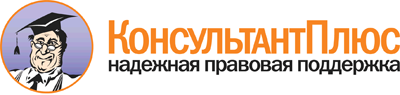  Приказ Минздрава России от 24.07.2015 N 481н
"Об утверждении примерных дополнительных профессиональных программ медицинского образования по специальности "Остеопатия"
(вместе с "Примерной дополнительной профессиональной программой повышения квалификации врачей-остеопатов со сроком освоения 72 академических часа по специальности "Остеопатия" по теме: "Мышечно-энергетические техники в диагностике и коррекции соматических дисфункций опорно-двигательного аппарата", "Примерной дополнительной профессиональной программой повышения квалификации врачей по специальности "Остеопатия" со сроком освоения 144 академических часа", "Примерной дополнительной профессиональной программой профессиональной переподготовки врачей со сроком освоения 996 академических часов по специальности "Остеопатия")
(Зарегистрировано в Минюсте России 09.09.2015 N 38835) Документ предоставлен КонсультантПлюс

www.consultant.ru 

Дата сохранения: 14.11.2015 
 КодНаименование разделов дисциплин и темВсего часовВ том числеВ том числеВ том числеФорма контроляКодНаименование разделов дисциплин и темВсего часовЛЕКЦИИОСК <1>ПЗ, СЗ, ЛЗ <2>Форма контроляРабочая программа учебного модуляРабочая программа учебного модуляРабочая программа учебного модуляРабочая программа учебного модуляРабочая программа учебного модуляРабочая программа учебного модуляРабочая программа учебного модуля1Основы социальной гигиены и организации медицинской помощи по профилю "Остеопатия" в Российской Федерации21,5-0,5Промежуточный контроль (зачет)1.1Правовые основы здравоохранения0,50,25--Текущий контроль (тестовый контроль)1.2Теоретические основы социальной гигиены и организации охраны здоровья граждан0,50,25--Текущий контроль (тестовый контроль)1.3Организация медицинской помощи населению по профилю "Остеопатия"0,50,25-0,25Текущий контроль (тестовый контроль)1.4Планирование и организация дополнительного профессионального образования0,50,25-0,25Текущий контроль (тестовый контроль)Рабочая программа учебного модуля "Анатомо-физиологические особенности опорно-двигательного аппарата"Рабочая программа учебного модуля "Анатомо-физиологические особенности опорно-двигательного аппарата"Рабочая программа учебного модуля "Анатомо-физиологические особенности опорно-двигательного аппарата"Рабочая программа учебного модуля "Анатомо-физиологические особенности опорно-двигательного аппарата"Рабочая программа учебного модуля "Анатомо-физиологические особенности опорно-двигательного аппарата"Рабочая программа учебного модуля "Анатомо-физиологические особенности опорно-двигательного аппарата"Рабочая программа учебного модуля "Анатомо-физиологические особенности опорно-двигательного аппарата"2Анатомо-физиологические особенности опорно-двигательного аппарата43,5-0,5Промежуточный контроль (зачет)2.1Анатомия таза1,51,5--Текущий контроль (тестовый контроль)2.2Анатомия позвоночника и конечностей1,510,5Текущий контроль (тестовый контроль)2.3Нормальная физиология11--Текущий контроль (тестовый контроль)Рабочая программа учебного модуля "МЭТ в диагностике и коррекции соматических дисфункций опорно-двигательного аппарата"Рабочая программа учебного модуля "МЭТ в диагностике и коррекции соматических дисфункций опорно-двигательного аппарата"Рабочая программа учебного модуля "МЭТ в диагностике и коррекции соматических дисфункций опорно-двигательного аппарата"Рабочая программа учебного модуля "МЭТ в диагностике и коррекции соматических дисфункций опорно-двигательного аппарата"Рабочая программа учебного модуля "МЭТ в диагностике и коррекции соматических дисфункций опорно-двигательного аппарата"Рабочая программа учебного модуля "МЭТ в диагностике и коррекции соматических дисфункций опорно-двигательного аппарата"Рабочая программа учебного модуля "МЭТ в диагностике и коррекции соматических дисфункций опорно-двигательного аппарата"3МЭТ в диагностике и коррекции соматических дисфункций опорно-двигательного аппарата6018-42Промежуточный контроль (зачет)3.1МЭТ в остеопатии64-2Текущий контроль (тестовый контроль)3.2Диагностика и коррекция соматических дисфункций костей таза МЭТ246-18Промежуточный контроль (тестовый контроль)3.3Диагностика и коррекция соматических дисфункций позвоночника МЭТ246-18Промежуточный контроль (тестовый контроль)3.4Диагностика и коррекция соматических дисфункций конечностей МЭТ62-4Промежуточный контроль (тестовый контроль)Итоговая аттестацияИтоговая аттестация6--6ЗачетВсегоВсего722349Разделы программымесяцмесяцмесяцмесяцРазделы программы1 - 78 - 1415 - 2122 - 28Разделы программы1 неделя2 неделя3 неделя4 неделяУчебные модулиОсновы социальной гигиены и организации медицинской помощи по профилю "Остеопатия" в Российской Федерации2Анатомо-физиологические особенности опорно-двигательного аппарата4МЭТ в диагностике и коррекции соматических дисфункций опорно-двигательного аппарата3030Итоговая аттестация6КодНаименования тем, элементов и подэлементов1.1Правовые основы здравоохранения1.1.1Законодательство в сфере охраны здоровья1.1.1.1Основные профессиональные обязанности и права медицинских работников1.1.1.2Право граждан на охрану здоровья1.2Теоретические основы социальной гигиены и организации охраны здоровья1.2.1Основы социальной гигиены1.2.1.1Социальная гигиена, ее роль и место среди других наук1.2.1.2Здоровье человека как социальная ценность и общественная категория1.2.2Основы организации здравоохранения и общественное здоровье1.3Организация медицинской помощи по профилю "Остеопатия"1.3.1Организация медицинской помощи по профилю "Остеопатия" в структурах органов управления здравоохранением1.3.2Оказание медицинской помощи по профилю "Остеопатия"1.3.3Основные направления и профессиональные права и обязанности в работе врача остеопата1.4Планирование и организация дополнительного профессионального образования по специальности "остеопатия"1.4.1Виды дополнительного профессионального образования1.4.1.1Организация учебного процесса по программам профессиональной переподготовки1.4.1.2Организация учебного процесса по программам повышения квалификации специалистов соответствующего профиля1.4.2Система непрерывного медицинского образованияКодНаименования тем, элементов и подэлементов2.1.1.Анатомо-физиологические особенности крестцаФункциональные взаимосвязи крестца с костями таза и позвоночником2.1.2.Функциональные взаимосвязи крестца с мышцами, связками, нервами, внутренними органами2.1.3.Клиническая биомеханика крестца в положении стоя, сидя и при ходьбе2.1.4.Анатомо-физиологические особенности подвздошных костей2.1.5.Функциональные взаимосвязи подвздошных костей с костями таза2.1.6.Функциональные взаимосвязи подвздошных костей с мышцами, связками, нервами, внутренними органами2.1.7.Анатомо-физиологические особенности лонных костей2.1.8.Функциональные взаимосвязи лонных костей с костями таза2.1.9.Функциональные взаимосвязи лонных костей с мышцами, связками, нервами, внутренними органами.2.2.Анатомия позвоночника и конечностей2.2.1.Анатомические особенности шейного отдела позвоночника и подзатылочной области2.2.2.Анатомические особенности плечелопаточной области и свободной верхней конечности2.2.3.Анатомические особенности грудного и поясничного отделов позвоночника2.2.4.Анатомические особенности таза и нижней конечности2.3.Нормальная физиология2.3.1.Физиология мышц2.3.1.1.Физиология мышечного сокращения, мышечная рецепция; понятие о нейромышечной передаче возбуждения2.3.1.2.Рецепция скелетной мускулатуры, физиологические основы рецепции2.3.1.3.Виды рецепцииКодНаименования тем, элементов и подэлементов3.1.1.Общие принципы МЭТ3.1.2.Виды и характеристика МЭТ3.1.3.Теоретическое обоснование методологии МЭТ3.1.4.Соотношение между тонусом мускулатуры, фазой дыхания и направлением взгляда. Основные клинические эффекты3.1.5.МЭТ в коррекции соматических дисфункций мышц шейного, грудного и поясничного отделов позвоночника. Клинические эффекты. Показания и противопоказания3.1.6.МЭТ в коррекции соматических дисфункций мышц плечевого пояса и верхних конечностей. Клинические эффекты. Показания и противопоказания3.1.7.МЭТ в коррекции соматических дисфункций мышц тазового пояса и нижних конечностей. Клинические эффекты. Показания и противопоказания3.2.Диагностика и коррекция соматических дисфункций костей таза с использованием МЭТ3.2.1.Биомеханика и патобиомеханика таза3.2.2.Диагностика позиции крестца, подвздошных костей, лонных костей (визуальная и пальпаторная)3.2.2.1.Флексионный тест (стоя, сидя)3.2.2.2.Тест шага вперед3.2.2.3.Тест "сплетницы"3.2.2.4.Тест длины ног3.2.2.5.Тест пяти линий3.2.3.Соматические дисфункции костей таза3.2.3.1.Диагностика и коррекция соматических дисфункций подвздошной кости в передней и задней ротации, в наружной и внутренней ротации, в верхнем смещении. Позиционная и динамическая диагностика3.2.3.2.Диагностика и коррекция соматических дисфункций лонного сочленения в компрессии, в передне-нижнем и задне-верхнем смещении. Позиционная и динамическая диагностика3.2.3.3.Диагностика и коррекция соматических дисфункций крестца в передней и задней торзии, односторонней и двусторонней флексии и экстензии. Оценка борозд крестца, нижних латеральных углов, пружинения. Позиционная и динамическая диагностика3.3.Диагностика и коррекция соматических дисфункций позвоночника с использованием МЭТ3.3.1.Биомеханика движений позвоночника. Механизм флексии, экстензии, ротации и латерофлексии. Особенности биомеханики различных отделов позвоночника. Механизм раскрытия и закрытия фасеток3.3.2.Патобиомеханика позвоночника. Механизм возникновения блокировки фасеток, ограничения подвижности в суставах позвоночника3.3.3.Законы и дисфункции Фрайетта3.3.4.Диагностика и коррекция соматических дисфункций различных отделов позвоночника3.3.4.1Специфическая сегментарная диагностика соматических дисфункций отделов позвоночника по Ф. Митчеллу. Провокационные позиции "сфинкса" и "Магомета"3.3.4.2.Особенности диагностики и коррекции соматических дисфункций поясничного отдела позвоночника3.3.4.3.Диагностика соматических дисфункций поясничного отдела позвоночника в нейтральной позиции. Взаимоотношения фасеточных суставов. Локализация дисфункции. Укладка пациента, выход на сегментарный уровень3.3.4.4.Коррекция соматических дисфункций поясничного отдела позвоночника в нейтральной позиции. Этапы коррекции с использованием МЭТ. Повторная диагностика3.3.4.5.Диагностика соматических дисфункций поясничного отдела позвоночника во флексии. Взаимоотношения фасеточных суставов. Локализация дисфункции. Укладка пациента, выход на сегментарный уровень3.3.4.6.Коррекция соматических дисфункций поясничного отдела позвоночника во флексии. Этапы коррекции МЭТ. Повторная диагностика3.3.4.7.Диагностика соматических дисфункций поясничного отдела позвоночника в экстензии. Взаимоотношения фасеточных суставов. Локализация дисфункции. Укладка пациента, выход на сегментарный уровень3.3.4.8.Коррекция соматических дисфункций поясничного отдела позвоночника в экстензии. Этапы коррекции с использованием МЭТ. Повторная диагностика3.3.4.9.Особенности диагностики и коррекции соматических дисфункций грудного отдела позвоночника3.3.4.10.Диагностика соматических дисфункций грудного отдела позвоночника в нейтральной позиции. Взаимоотношения фасеточных суставов. Локализация дисфункции. Укладка пациента, выход на сегментарный уровень. Особенности коррекции верхнего грудного отдела позвоночника3.3.4.11.Коррекция соматических дисфункций грудного отдела позвоночника в нейтральной позиции. Этапы коррекции МЭТ. Повторная диагностика3.3.4.12.Диагностика соматических дисфункций грудного отдела позвоночника во флексии. Взаимоотношения фасеточных суставов. Локализация дисфункции. Укладка пациента, выход на сегментарный уровень3.3.4.13.Коррекция соматических дисфункций грудного отдела позвоночника во флексии. Этапы коррекции МЭТ. Повторная диагностика3.3.4.14.Диагностика соматических дисфункций грудного отдела позвоночника в экстензии. Взаимоотношения фасеточных суставов. Локализация дисфункции. Укладка пациента, выход на сегментарный уровень3.3.4.15.Коррекция соматических дисфункций грудного отдела позвоночника в экстензии. Этапы коррекции с использованием МЭТ. Повторная диагностика3.3.4.16.Особенности диагностики и коррекции соматических дисфункций шейного отдела позвоночника3.3.4.17.Диагностика соматических дисфункций шейного отдела позвоночника в нейтральной позиции. Взаимоотношения фасеточных суставов. Локализация дисфункции. Укладка пациента, выход на сегментарный уровень. Особенности коррекции сегментов C0 - C1, C1 - C23.3.4.18.Коррекция соматических дисфункций шейного отдела позвоночника в нейтральной позиции. Этапы коррекции с использованием МЭТ. Повторная диагностика3.3.4.19.Диагностика соматических дисфункций шейного отдела позвоночника во флексии. Взаимоотношения фасеточных суставов. Локализация дисфункции. Укладка пациента, выход на сегментарный уровень3.3.4.20.Коррекция соматических дисфункций шейного отдела позвоночника во флексии. Этапы коррекции МЭТ. Повторная диагностика3.3.4.21.Диагностика соматических дисфункций шейного отдела позвоночника в экстензии. Взаимоотношения фасеточных суставов. Локализация дисфункции. Укладка пациента, выход на сегментарный уровень3.3.4.22.Коррекция соматических дисфункций шейного отдела позвоночника в экстензии. Этапы коррекции с использованием МЭТ. Повторная диагностика3.4.Диагностика и коррекция соматических дисфункций конечностей с использованием МЭТ3.4.1.Коррекция переднего и заднего смещения наружной лодыжки с использованием МЭТ3.4.2.Диагностика и коррекция соматических дисфункций ключицы в грудинно-ключичном суставе (далее - ГКС) (переднее смещение ключицы, верхнее смещение ключицы и компрессия ГКС) с использованием МЭТ3.4.3.Диагностика и коррекция соматических дисфункций ключицы в акромиально-ключичном суставе (раскрытие, закрытие, наружная и внутренняя ротация) с использованием МЭТКодНаименование разделов дисциплин и темВсего часовВ том числеВ том числеВ том числеФорма контроляКодНаименование разделов дисциплин и темВсего часовЛЕКЦИИОСКПЗ, СЗ, ЛЗ <1>Форма контроляРабочая программа учебного модуля "Фундаментальные дисциплины"Рабочая программа учебного модуля "Фундаментальные дисциплины"Рабочая программа учебного модуля "Фундаментальные дисциплины"Рабочая программа учебного модуля "Фундаментальные дисциплины"Рабочая программа учебного модуля "Фундаментальные дисциплины"Рабочая программа учебного модуля "Фундаментальные дисциплины"Рабочая программа учебного модуля "Фундаментальные дисциплины"1Основы социальной гигиены и организации медицинской помощи по профилю "Остеопатия" в Российской Федерации21,5-0,5Промежуточный контроль (зачет)1.1Правовые основы здравоохранения0,250,25--Текущий контроль (тестовый контроль)1.2Государственная политика в сфере охраны здоровья граждан0,250,25--Текущий контроль (тестовый контроль)1.3Теоретические основы социальной гигиены и организации охраны здоровья граждан0,250,25--Текущий контроль (тестовый контроль)1.4Организация медицинской помощи населению по профилю "Остеопатия"0,50,25-0,25Текущий контроль (тестовый контроль)1.5Учет, отчетность, оценка эффективности деятельности медицинских организаций, оказывающих медицинскую помощь по профилю "Остеопатия"0,250,25--Текущий контроль (тестовый контроль)1.6Планирование и организация дополнительного профессионального образования0,50,25-0,25Текущий контроль (тестовый контроль)2Фундаментальные дисциплины22--Промежуточный контроль (зачет)2.1Анатомия11--Текущий контроль (тестовый контроль)2.2Нормальная физиология11--Текущий контроль (тестовый контроль)Рабочая программа учебного модуля "Специальные дисциплины"Рабочая программа учебного модуля "Специальные дисциплины"Рабочая программа учебного модуля "Специальные дисциплины"Рабочая программа учебного модуля "Специальные дисциплины"Рабочая программа учебного модуля "Специальные дисциплины"Рабочая программа учебного модуля "Специальные дисциплины"Рабочая программа учебного модуля "Специальные дисциплины"3Основы остеопатии21-1Промежуточный контроль (зачет)3.1Общие принципы и методологические основы остеопатии21-1Текущий контроль (тестовый контроль)4Методология диагностики и коррекции соматических дисфункций различных органов и тканей12042-78Промежуточный контроль (зачет)4.1Методология диагностики и коррекции соматических дисфункций опорно-двигательной системы4818-30Текущий контроль (тестовый контроль)4.2Методология диагностики и коррекции соматических дисфункций краниосакральной системы4818-30Текущий контроль (тестовый контроль)4.3Методология диагностики и коррекции соматических дисфункций внутренних органов246-18Текущий контроль (тестовый контроль)5Остеопатическая диагностика. Дифференциальный диагноз в остеопатии62-4Промежуточный контроль (зачет)5.1Принципы остеопатического обследования и лечения пациента41-3Текущий контроль (тестовый контроль)5.2Принципы дифференциальной диагностики в остеопатии21-1Текущий контроль (тестовый контроль)Рабочая программа учебного модуля "Смежные дисциплины"Рабочая программа учебного модуля "Смежные дисциплины"Рабочая программа учебного модуля "Смежные дисциплины"Рабочая программа учебного модуля "Смежные дисциплины"Рабочая программа учебного модуля "Смежные дисциплины"Рабочая программа учебного модуля "Смежные дисциплины"Рабочая программа учебного модуля "Смежные дисциплины"6Смежные дисциплины62,521,5Промежуточный контроль (зачет)6.1Лучевая диагностика10,75-0,25Текущий контроль (тестовый контроль)6.2Ортопедия и травматология10,5-0,5Текущий контроль (тестовый контроль)6.3Неврология10,5-0,5Текущий контроль (тестовый контроль)6.4Терапия10,75-0,25Текущий контроль (тестовый контроль)6.5Расширенная сердечно-легочная реанимация2-2-Текущий контроль (тестовый контроль)Итоговая аттестацияИтоговая аттестация6--6ЭкзаменВсегоВсего14451291КодНаименования тем, элементов и подэлементов1.1Правовые основы здравоохранения1.1.1Законодательство в сфере охраны здоровья граждан1.1.1.1Основные профессиональные обязанности и права медицинских работников1.1.1.2Право граждан на охрану здоровья1.1.2Основы трудового законодательства Российской Федерации в части регулирования труда медицинских работников1.1.2.1Трудовой договор с медицинскими работниками1.1.2.2Дисциплина труда1.1.2.3Профессиональные правонарушения медицинских работников, виды ответственности за их совершение1.2Государственная политика в сфере охраны здоровья граждан1.2.1Направления, основные мероприятия и параметры развития здравоохранения Российской Федерации1.2.2Федеральный закон от 21.11.2011 N 323-ФЗ "Об основах охраны здоровья граждан в Российской Федерации" <1>1.2.3Медицинская этика и деонтология1.2.3.1.Врачебная деонтология. Врачебная тайна1.2.3.2Понятие об ятрогенном заболевании1.3Теоретические основы социальной гигиены и организации охраны здоровья граждан1.3.1Основы социальной гигиены1.3.1.1Здоровье человека как социальная ценность и общественная категория1.3.1.2Организм и окружающая среда, биосоциальные аспекты здоровья, предболезни и болезни. Глобальные факторы, микросоциальная среда и здоровье1.3.2Основы организации здравоохранения и общественное здоровье1.3.2.1Принципы организации здравоохранения в Российской Федерации1.3.2.2Современное состояние и перспективы развития системы здравоохранения России1.3.2.3Медицинское страхование1.4Организация медицинской помощи по профилю "Остеопатия" населению1.4.1Организация медицинской помощи по профилю "Остеопатия" в структурах органов управления здравоохранением1.4.2Порядок оказания медицинской помощи по профилю "Остеопатия"1.4.3Основные направления и профессиональные права и обязанности в работе врача-остеопата1.5Учет, отчетность, оценка эффективности деятельности медицинских организаций, оказывающей медицинскую помощь по профилю "Остеопатия"1.5.1Формы учета, отчетности, ведения документации и анализ деятельности врача-остеопата в поликлинике и стационаре1.5.2Показатели эффективности работы медицинских организаций, оказывающей медицинскую помощь по профилю "Остеопатия", и их структурные подразделения1.6Планирование и организация дополнительного профессионального образования по специальности "Остеопатия"1.6.1Виды дополнительного профессионального образования1.6.1.1Организация учебного процесса по дополнительным программам профессиональной переподготовки1.6.2Организация учебного процесса по дополнительным программам повышения квалификации1.6.3Система непрерывного медицинского профессионального образования1.6.3.1Понятие непрерывного медицинского профессионального образования1.6.3.2Академические кредиты как инструмент учета образовательной деятельности врача1.6.3.3Образовательные мероприятия, их оценка1.6.3.4Организация повышения квалификации с использованием дистанционных образовательных технологийКодНаименования тем, элементов и подэлементов2.1Анатомия2.1.1Анатомия и функциональное единство соединительной ткани2.1.1.1Классификация соединительной ткани2.1.1.2Эмбриология, микроскопическая анатомия, гистология, топографическая анатомия фасций2.1.1.3Биомеханические свойства соединительной ткани; фасция как биополимер; связки, сухожилия, апоневрозы, кости2.1.1.4Функциональное единство фасциальной системы; фасциальные цепи2.1.2Анатомия кранио-сакральной системы2.1.2.1Эмбриогенез черепа; нейрокраниальный рост2.1.2.2Хрящевое и мембранозное происхождение костей мозгового и лицевого черепа; смешанные кости, ядра и сроки окостенения костей черепа2.1.2.3Краткие сведения о филогенезе и онтогенезе головного мозга; эмбриологическое происхождение мозговых оболочек2.1.2.4Мембраны взаимного натяжения и ось твердой мозговой оболочки черепа2.1.2.5Анатомия краниальной твердой мозговой оболочки, наружные проекции мембран взаимного натяжения2.1.2.6Силовые линии черепа; ось Сатерленда2.1.2.7Спинальная твердая мозговая оболочка; ход и плотные прикрепления спинальной твердой мозговой оболочки2.1.2.8Функциональное значение мозговых оболочек в реализации первичного дыхательного механизма (далее - ПДМ)2.1.2.9Механическая роль мозговых оболочек в перинатальном периоде2.1.2.10Анатомия и гистология краниального шва2.1.2.11Срезы швов: наружные и внутренние; точки изменения ориентации швов на основании и своде черепа2.1.2.12Опознавательные ориентиры мозгового и лицевого черепа, их практическое применение2.1.2.13Анатомо-физиологические особенности крестца, функциональные взаимосвязи, клиническая биомеханика, физиологическая ось движения и возможные движения в фазы ПДМ2.1.3Анатомия позвоночника и конечностей2.1.3.1Анатомические особенности шейного отдела позвоночника и подзатылочной области2.1.3.2Анатомические особенности плечелопаточной области и свободной верхней конечности2.1.3.3Анатомические особенности грудного и поясничного отделов позвоночника, таза и нижней конечности2.1.4Анатомия центральной и периферической нервной систем2.1.4.1Анатомия центральной нервной системы2.1.4.2Анатомия периферической нервной системы2.1.5Анатомия вегетативной нервной системы2.1.5.1Анатомия высших вегетативных нервных центров. Внепозвоночные проводящие пути2.1.5.2Ганглионарная система. Симпатическая латеровертебральная цепочка. Вегетативные нервные сплетения2.1.6Анатомия висцеральной системы2.1.6.1Анатомические особенности дыхательной и сердечно-сосудистой систем2.1.6.2Анатомические особенности органов гортанно-глоточного комплекса2.1.6.3Анатомические особенности органов средостения2.1.6.4Анатомические особенности органов желудочно-кишечного тракта2.1.6.5Анатомические особенности мочеполовой системы2.2Нормальная физиология2.2.1Физиология мышц2.2.1.1Физиология мышечного сокращения, мышечная рецепция; понятие о нейромышечной передаче возбуждения2.2.1.2Рецепция скелетной мускулатуры, виды рецепции, физиологические основы рецепции2.2.2Физиология вегетативной нервной системы2.2.2.1Особенности строения вегетативной рефлекторной дуги2.2.2.2Влияние симпатических и парасимпатических волокон на эффекторные органы2.2.2.3Нейрогуморальная передача в периферическом отделе вегетативной нервной системы2.2.2.4Функция гипоталамуса; гипоталамо-гипофизарная система2.2.2.5Функции лимбической системыКодНаименования тем, элементов и подэлементов3.1Общие принципы и методологические основы остеопатии3.1.1Основные принципы остеопатии3.1.1.1Философские основы остеопатии3.1.1.2Определение остеопатии. Основные принципы остеопатии: взаимосвязь структуры и функции, болезнь как результат нарушения работы целостного организма, подвижность как основной критерий жизнедеятельности3.1.1.3Определение соматической дисфункции. Классификация соматических дисфункций3.1.1.4Уровни проявления соматических дисфункций (глобальный, региональный, локальный)КодНаименования тем, элементов и подэлементов3.1.1.5Механизмы формирования соматических дисфункций (биомеханический, ритмогенный, нейродинамический)3.1.1.6Глобальный уровень проявления соматической дисфункции (глобальное биомеханическое нарушение, глобальное ритмогенное нарушение, глобальное нейродинамическое нарушение)3.1.1.7Региональный уровень проявления соматической дисфункции (региональное биомеханическое нарушение, региональное ритмогенное нарушение, региональное нейродинамическое нарушение)3.1.1.8Локальные соматические дисфункции3.1.2Методологические основы остеопатии3.1.2.1Принципы остеопатического обследования3.1.2.2Алгоритм общего остеопатического обследования пациента;3.1.2.3Остеопатические диагностические приемы для выявления соматических дисфункцийКодНаименования тем, элементов и подэлементов4.1Методология диагностики и коррекции соматических дисфункций опорно-двигательной системы4.1.1Миофасциальные мобилизационные техники. Общее остеопатическое лечение4.1.1.1Методы мобилизации миофасциальных структур тела человека. Показания и противопоказания4.1.1.2Глобальная остеопатическая техника - общее остеопатическое лечение. Физиологическое обоснование и принципы. Методология проведения. Последовательность артикуляций4.1.2Артикуляционные мобилизационные техники на позвоночнике и суставах конечностей4.1.2.1Особенности артикуляционных мобилизационных техник4.1.2.2Диагностические и лечебные мобилизации. Варианты и особенности приемов, клинические эффекты, ограничения в применении4.1.3Диагностика и коррекция соматических дисфункций костей таза мышечно-энергетическими техниками (далее - МЭТ)4.1.3.1Общие принципы МЭТ. Теоретическое обоснование методологии. Виды и характеристика МЭТ4.1.3.2Диагностика и коррекция соматических дисфункций подвздошной кости, лонного сочленения, крестца. Позиционная и динамическая диагностика. Исходное положение пациента, положение врача. Постановка рук врача. Направление движения4.1.4Диагностика и коррекция соматических дисфункций позвоночника МЭТ4.1.4.1Диагностика и коррекция соматических дисфункций позвоночника: в нейтральной позиции, во флексии, в экстензии4.1.4.2Локализация соматической дисфункции позвоночника. Коррекция МЭТ4.1.5Диагностика и коррекция соматических дисфункций суставов нижней конечности4.1.5.1Особенности манипуляционных техник, используемых для коррекции соматических дисфункций суставов нижней конечности4.1.5.2Диагностика и коррекция соматических дисфункций суставов нижней конечности4.1.5.3Виды соматических дисфункций нижней конечности и виды их коррекции4.1.6Диагностика и коррекция соматических дисфункций суставов верхней конечности4.1.6.1Особенности манипуляционных техник, используемых для коррекции соматических дисфункций суставов верхней конечности4.1.6.2Диагностика и коррекция соматических дисфункций суставов верхней конечности4.1.6.3Виды соматических дисфункций верхней конечности и виды их коррекции.4.1.7Диагностика и коррекция соматических дисфункций ребер и диафрагм4.1.7.1Виды и диагностика соматических дисфункций ребер4.1.7.2Соматические дисфункции вдоха и выдоха, компрессия, дисторсия, передний и задний подвывихи ребер4.1.7.3Коррекция соматических дисфункции ребер4.1.7.4Соматическая дисфункция диафрагмы 1-й и 2-й степени. Соматическая дисфункция вдоха-выдоха4.1.7.5Коррекция соматических дисфункций вдоха 1-го типа, 2-го типа и выдоха диафрагмы4.1.7.6Техника уравновешивания диафрагмы. Синхронизация кинетики трех основных диафрагм4.1.8Высокоскоростные низкоамплитудные техники в остеопатии4.1.8.1Общие принципы высокоскоростных низкоамплитудных техник в остеопатии4.1.8.2Особенности высокоскоростных низкоамплитудных техник. Показания, ограничения и противопоказания к конкретным техникам4.1.8.3Артикуляционная диагностика шейного, грудного и поясничного отделов диагностика соматических дисфункций ребер4.1.8.4Высокоскоростные низкоамплитудные техники на поясничном, грудном, шейном отделах позвоночника, ребрах, костях таза в различных положениях пациента4.1.9Техники сбалансированного связочного натяжения (техники Сатерленда)4.1.9.1Определение функционального подхода. Определение связочно-суставного напряжения4.1.9.2Особенности выполнения техник сбалансированного связочного натяжения на отделах позвоночника (шейном, грудном, поясничном), таза, суставах верхних и нижних конечностей4.2Методология диагностики и коррекции соматических дисфункций краниосакральной системы4.2.1Пальпация краниосакральной системы4.2.1.1Пальпация черепа. Основные виды пальпаторного захвата черепа4.2.1.2Первичный дыхательный механизм, его составляющие (по У.Г. Сатерленду)4.2.1.3Техники "моделирования черепа" и техники коррекции внутрикостных соматических дисфункций костей мозгового и лицевого черепа4.2.1.4Приемы одновременной пальпации крестца и черепа. Оценка синхронности движений. Определение понятия "асинхронинизм"4.2.2Биомеханика и пальпация костей черепа4.2.2.1Клинические аспекты соматической дисфункции затылочной кости4.2.2.2Клинические аспекты соматической дисфункции клиновидной кости4.2.2.3Клинические аспекты соматической дисфункции височной кости4.2.2.4Клинические аспекты соматической дисфункции лобной кости4.2.2. 5Клинические аспекты соматической дисфункции теменной кости4.2.2.6Клинические аспекты соматической дисфункции решетчатой кости4.2.2.7Клинические аспекты соматической дисфункции скуловой кости4.2.2.8Клинические аспекты соматической дисфункции верхней челюсти4.2.2.9Клинические аспекты соматической дисфункции сошника4.2.2.10Клинические аспекты соматической дисфункции небной кости4.2.2.11Клинические аспекты соматической дисфункции носовой кости4.2.2.12Клинические аспекты соматической дисфункции нижней челюсти4.2.2.13Клинические аспекты соматической дисфункции подъязычной кости4.2.3Система кровообращения головного мозга. Методы коррекции нарушений венозного кровообращения. Желудочковая система головного мозга. Основы диагностики и коррекции4.2.3.1Диагностика и коррекция соматических дисфункций желудочковой системы головного мозга4.2.3.2Методы коррекции нарушений венозного кровообращения. Техники "дренирования" венозных синусов. Техники понижения венозного внутричерепного давления4.2.4Соматические дисфункции сфено-базилярного синхондроза (далее - СБС)4.2.4.1Соматические дисфункции СБС во флексии и экстензии: патофизиология, тестирование, коррекция. Прямая и непрямая коррекция4.2.4.2Соматические дисфункции СБС в торсии: патофизиология, тестирование, коррекция. Прямая и непрямая коррекция4.2.4.3Соматические дисфункции СБС в латерофлексии с ротацией: патофизиология, тестирование, коррекция. Прямая и непрямая коррекция4.2.4.4Соматические дисфункции СБС в вертикальном смещении: патофизиология, тестирование, коррекция. Прямая и непрямая коррекция4.2.4.5Соматические дисфункции СБС в латеральном смещении: патофизиология, тестирование, коррекция. Прямая и непрямая коррекция4.2.4.6Соматические дисфункции СБС в компрессии: патофизиология, тестирование, коррекция. Прямая и непрямая коррекция4.2.5Соматические дисфункции костей черепа. Этиология и патогенез. Диагностика. Коррекция4.2.5.1Диагностика и коррекция соматических дисфункций височной кости4.2.5.2Диагностика и коррекция соматических дисфункций лобной кости4.2.5.3Диагностика и коррекция соматических дисфункций теменной кости4.2.5.4Диагностика и коррекция соматических дисфункций скуловой кости4.2.5.5Диагностика и коррекция соматических дисфункций решетчатой кости4.2.5.6Диагностика и коррекция соматических дисфункций сошника:4.2.5.7Диагностика и коррекция соматических дисфункций верхней челюсти4.2.5.8Диагностика и коррекция соматических дисфункций небной кости4.2.5.9Диагностика и коррекция соматических дисфункций носовой кости, слезной кости и нижней носовой раковины4.2.6Особенности применения краниальных подходов в клинической практике4.2.6.1Диагностика и коррекция соматических дисфункций черепных нервов4.2.6.2Соматические дисфункции черепных нервов: травматическая и воспалительная4.2.6.3Общие принципы коррекции соматических дисфункций черепных нервов4.2.6.4Диагностика и коррекция соматических дисфункций височно-нижнечелюстного сустава4.2.6.5Принципы остеопатической диагностики и коррекции соматических дисфункций фасций4.2.7Диагностика и коррекция соматических дисфункций вегетативной нервной системы4.2.7.1Принципы воздействия на вегетативную нервную систему в остеопатии. Понятие плоскостей обследования и воздействия4.2.7.2Техники глобальной стимуляции симпатической нервной системы4.2.7.3Техники глобальной стимуляции парасимпатической нервной системы4.2.8Остеопатический подход к пациенту в педиатрической практике4.3Методология диагностики и коррекции соматических дисфункций внутренних органов4.3.1Диагностика и коррекция соматических дисфункций дыхательной и сердечно-сосудистой систем4.3.1.1Принципы диагностики и коррекция соматических дисфункций внутренних органов4.3.1.2Диагностика и коррекция соматических дисфункций органов гортанно-глоточного комплекса4.3.1.3Диагностика и коррекция соматических дисфункций легких4.3.1.4Коррекция соматических дисфункций плевральных спаек. Показания и противопоказания4.3.1.5Диагностика и коррекция соматических дисфункций органов средостения4.3.1.6Коррекция соматических дисфункций перикарда и миокарда. Показания и противопоказания4.3.1.7Остеопатический подход в комплексной терапии заболеваний органов дыхательной и сердечно-сосудистой систем4.3.2Диагностика и коррекция соматических дисфункций органов желудочно-кишечного тракта4.3.2.1Возможность применения остеопатии при различных заболеваниях органов желудочно-кишечного тракта4.3.2.2Диагностика и коррекция соматических дисфункций желудка4.3.2.3Диагностика и коррекция соматических дисфункций 12-перстной кишки4.3.2.4Диагностика и коррекция соматических дисфункций тощей, подвздошной и толстой кишки. Показания и противопоказания4.3.2.5Диагностика и коррекция соматических дисфункций печени. Показания и противопоказания4.3.2.6Диагностика и коррекция соматических дисфункций желчного пузыря. Показания и противопоказания4.3.2.7Диагностика и коррекция соматических дисфункций поджелудочной железы. Показания и противопоказания4.3.2.8Диагностика и коррекция соматических дисфункций селезенки4.3.2.9Остеопатический подход в комплексной терапии заболеваний органов желудочно-кишечного тракта4.3.3Диагностика и коррекция соматических дисфункций мочеполовой системы4.3.3.1Диагностика и коррекция соматических дисфункций почек. Показания и противопоказания4.3.3.2Диагностика и коррекция соматических дисфункций мочеточников. Показания и противопоказания4.3.3.3Диагностика и коррекция соматических дисфункций мочевого пузыря. Показания и противопоказания4.3.3.4Диагностика и коррекция соматических дисфункций предстательной железы. Показания и противопоказания4.3.3.5Диагностика и коррекция соматических дисфункций матки. Показания и противопоказания4.3.3.6Диагностика и коррекция соматических дисфункций маточных труб и яичников. Показания и противопоказания4.3.3.7Применение остеопатических методов диагностики и коррекции при сопровождении нормальной и осложненной беременностиКодНаименования тем, элементов и подэлементов5.1Принципы остеопатического обследования и лечения пациента5.1.1Принципы и методология остеопатического обследования и лечения пациента (клинический разбор)5.1.1.1Методология клинического обследования в структуральном, краниальном и висцеральном разделах5.1.1.2Принципы лечения пациента в остеопатии. Рекомендации для пациентов после остеопатического лечения5.1.1.3Показания и противопоказания к остеопатическому лечению5.1.2Методика неврологического обследования5.1.3Методики вертеброневрологического обследования5.2.Принципы дифференциальной диагностики в остеопатии5.2.1Дифференциальная диагностика болей в спине5.2.2Дифференциальная диагностика головных болей5.2.3Дифференциальная диагностика болей в конечностях5.2.4Дифференциальная диагностика болей в шее5.2.5Дифференциальная диагностика в педиатрии (синдром срыгиваний, нарушения сна, головная боль, запоры и другие, наиболее часто встречающиеся состояния)КодНаименования тем, элементов и подэлементов6.1Лучевая диагностика6.1.1Лучевая диагностика кранио-вертебрального сочленения6.1.1.1Рентгенологическое обследование черепа6.1.1.2Аномалии развития кранио-вертебрального сочленения. Вторичные деформации. Прогностические показатели. Рентгенологические признаки6.1.1.3Рентгенологическая диагностика родовой травмы у новорожденных6.1.1.4Переломы затылочной кости. Рентгенологические признаки6.1.1.5Показания к рентгенологическому исследованию шейного отдела позвоночника. Функциональные блоки шейных позвонков. Рентгенологические признаки6.1.1.6Переломы шейных позвонков. Рентгенологические признаки6.1.1.7Травма шейных межпозвоночных дисков6.1.2Лучевая диагностика аномалий позвоночника6.1.2.1Незаращение задней дуги атланта. Рентгенологические признаки6.1.2.2Конкресценция шейных позвонков. Рентгенологические признаки6.1.2.3Седловидная гиперплазия атланта. Рентгенологические признаки6.1.2.4Гиперплазия реберно-поперечных отростков C7 (шейные ребра). Рентгенологические признаки6.1.2.5Аномалия Киммерле. Рентгенологические признаки6.1.2.6Дифференциально-диагностические признаки врожденного и приобретенного блока: конкресценция и приобретенный блок6.1.3Лучевая диагностика посттравматических изменений6.1.3.1Посттравматические изменения в позвоночно-двигательных сегментах (далее - ПДС): формирование костного блока, избыток движения в ПДС. Рентгенологические признаки6.1.3.2Функциональная перестройка костной структуры: клиновидный позвонок. Рентгенологические признаки6.1.3.3Изменения межпозвоночных дисков: посттравматический остеохондроз. Рентгенологические признаки6.1.4Лучевая диагностика дистрофических изменений позвоночника6.1.4.1Лучевая диагностика дистрофических заболеваний позвоночника6.1.4.2Дистрофические поражения диска: остеохондроз, спондилез, обызвествление диска, центральные узлы Шморля, фиксирующий лигаментоз (болезнь Форестье). Рентгенологические признаки6.1.4.3Дистрофические поражения суставов: спондилоартроз. Рентгенологические признаки6.1.4.4Дистрофические поражение тел позвонков: асептический некроз, дистрофия позвоночника. Рентгенологические признаки6.1.4.5Дифференциальная диагностика естественного и патологического старения позвоночника. Рентгенологические признаки6.2Ортопедия и травматология6.2.1Хлыстовая травма6.2.1.1Классификация, характеристика и патогенетические механизмы хлыстовой травмы6.2.1.2Регионарное и локальное поражение. Диагностика6.2.1.3Методики остеопатии в лечении хлыстовой травмы6.2.1.4Устранение застойных явлений6.2.1.5Противодействие факторам стресса6.2.1.6Устранение краниальных суставных повреждений6.2.2Сколиотическая болезнь и сколиотическая осанка6.2.2.1Классификация, этиология, патогенез, морфология и генетика6.2.2.2Степени сколиоза. Клиника. Диагностика6.2.2.3Особенности диагностики сколиозов в остеопатии. Сегментарная диагностика, диагностика на уровне сколиотических дуг. Диагностика по системе Д. Литтлджона6.2.2.4Методики остеопатического лечения сколиозов6.2.3Повреждения опорно-двигательного аппарата6.2.3.1Повреждения и заболевания мышц, сухожилий и суставных сумок, гигромы6.2.3.2Повреждения сухожилий пальцев кисти6.2.3.3Мышечные грыжи6.2.3.4Дифференциальная диагностика. Методики остеопатии в диагностике и лечении6.2.3.5Повреждения верхней конечности. Повреждения контрактуры плечевого сустава6.2.3.6Переломы плечевой кости и костей предплечья. Внутрисуставные переломы верхней конечности (локтевого и лучезапястного суставов). Методики остеопатии в диагностике и лечении6.2.3.7Повреждения таза и нижних конечностей6.2.3.8Переломы с нарушением непрерывности тазового кольца6.2.3.9Переломы вертлужной впадины, шейки бедра и бедренной кости6.2.3.10Переломы костей голени и стопы6.2.3.11Внутрисуставные переломы коленного и голеностопного суставов6.2.3.12Повреждения позвоночника. Переломы позвоночника. Компрессионные переломы. Классификация. Методики остеопатии в диагностике и лечении6.2.3.13Растяжение связочно-капсулярного аппарата. Ротационный подвывих атланта и аксиса6.2.3.14Полный односторонний и двусторонний вывих шейного позвонка6.2.3.15Переломы-подвывихи шейных позвонков. Повреждения дисков и связок позвонков шейного отдела6.2.3.16Повреждения дисков. Спинальные и корешковые болевые синдромы. Классификация. Дифференциальная диагностика. Методики остеопатии в диагностике и лечении6.3Неврология6.3.1Общие синдромы нарушений нервной системы6.3.1.1Общемозговая и очаговая симптоматика. Менингеальные симптомы. Вегетативные кризы6.3.1.2Виды нарушений чувствительности. Нарушения мышечного тонуса6.3.1.3Расстройства двигательной функции. Рефлекторные нарушения6.3.1.4Дистрофические и дегенеративные нарушения тканей6.3.1.5Основные топические, этиопатогенетические синдромы (раздражения, выпадения, менингорадикулярный, радикулярный радикулоалгический, радикулоневрический, полиневропатический)6.3.1.6Фасциально-связочные боли. Болевые корешковые синдромы6.3.1.7Нарушение моторного стереотипа6.3.2Клинические формы болезней нервной системы вертеброгенной этиологии. Рефлекторные и компрессионные синдромы6.3.2.1Рефлекторные синдромы на шейном уровне6.3.2.2Цервикокраниалгия6.3.2.3Синдром позвоночной артерии6.3.2.4Цервикобрахиалгии с проявлениями мышечно-тоническими, вегетативно-сосудистыми или нейродистрофическими6.3.2.5Корешковые и корешково-сосудистые синдромы (радикулоишемия)6.3.2.6Рефлекторные синдромы грудного уровня. Торакалгии с проявлениями мышечно-тоническими, вегетативно-висцеральными, нейродистрофическими6.3.2.7Корешковые синдромы, радикулалгии6.3.2.8Рефлекторные синдромы пояснично-крестцового уровня. Люмбаго. Люмбалгия6.3.2.9Люмбоишиалгия с проявлениями мышечно-тоническими, вегето-сосудистыми, нейродистрофическими, корешковыми6.3.2.10Радикулоневралгия (радикулоишиалгия). Радикулит (ишиорадикулит)6.3.2.11Радикулоневралгия конского хвоста6.3.2.12Корешково-сосудистые синдромы (радикулоишемия)6.3.2.13Кокцигодиния6.4Терапия6.4.1Гастроэнтерология6.4.1.1Основные патофизиологические нарушения при болезнях органов пищеварения. Рефлекторные изменения в тканях туловища и конечностей6.4.1.2Болезни пищевода, желудка, двенадцатиперстной кишки, тонкой кишки6.4.1.3Воспалительные и невоспалительные заболевания толстой кишки6.4.1.4Хронический панкреатит6.4.1.5Болезни печени и желчевыводящих путей6.4.1.6Остеопатия в комплексной терапии заболеваний органов пищеварения6.4.2Кардиология6.4.2.1Основные патофизиологические нарушения при болезнях сердечно-сосудистой системы. Рефлекторные изменения в тканях туловища и конечностей6.4.2.2Функциональные заболевания сердечно-сосудистой системы6.4.2.3Атеросклероз, начальные стадии (1 - 2 ст.). Вертебро-кардиальный синдром6.4.2.4Кардио-вертебральный синдром6.4.2.5Остеопатия в комплексной терапии заболеваний сердечно-сосудистой системы6.4.3Пульмонология6.4.3.1Основные патофизиологические нарушения при заболеваниях органов дыхания. Диагностики рефлекторных изменений в тканях туловища и конечностей6.4.3.2Бронхиты. Пневмонии. Бронхопневмония6.4.3.3Бронхиальная астма6.4.3.4Методы остеопатии в комплексной терапии заболеваний дыхательной системы6.4.3.5Исследование феномена "дыхательной волны"6.4.3.6Пальпация паравертебральных точек. Определение изменений в коже (зоны гипералгезии), соединительной ткани, мышцах, надкостнице6.4.3.7Исследование функции позвоночника, ребер и грудной клетки6.4.3.8Оценка отдельных позвоночно-двигательных сегментов6.5Расширенная сердечно-легочная реанимация6.5.1Базисная сердечно-легочная реанимация6.5.1.1Оказание экстренной медицинской помощи в объеме первой врачебной помощи (базисное реанимационное пособие) при остановке дыхания и кровообращения6.5.2Расширенная сердечно-легочная реанимация6.5.2.1Оказание экстренной медицинской помощи в объеме первой врачебной помощи при клинической смерти с применением методов расширенной реанимацииКодНаименование разделов дисциплин и темВсего часовВ том числеВ том числеВ том числеФорма контроляКодНаименование разделов дисциплин и темВсего часовЛЕКЦИИОСКПЗ, СЗ, ЛЗ <1>Форма контроляРабочая программа учебного модуля "Фундаментальные дисциплины"Рабочая программа учебного модуля "Фундаментальные дисциплины"Рабочая программа учебного модуля "Фундаментальные дисциплины"Рабочая программа учебного модуля "Фундаментальные дисциплины"Рабочая программа учебного модуля "Фундаментальные дисциплины"Рабочая программа учебного модуля "Фундаментальные дисциплины"Рабочая программа учебного модуля "Фундаментальные дисциплины"1Основы социальной гигиены и организации медицинской помощи по профилю "Остеопатия" в Российской Федерации1610-6Промежуточный контроль (зачет)1.1Правовые основы здравоохранения42-2Текущий контроль (тестовый контроль)1.2Государственная политика в сфере охраны здоровья граждан21-1Текущий контроль (тестовый контроль)1.3Теоретические основы социальной гигиены и организации охраны здоровья граждан22--Текущий контроль (тестовый контроль)1.4Организация медицинской помощи населению по профилю "Остеопатия"43-1Текущий контроль (тестовый контроль)1.5Учет, отчетность, оценка эффективности деятельности медицинских организаций, оказывающих медицинскую помощь по профилю "Остеопатия"21-1Текущий контроль (тестовый контроль)1.6Планирование и организация дополнительного профессионального образования21-1Текущий контроль (тестовый контроль)2Фундаментальные дисциплины1616--Промежуточный контроль (зачет)2.1Анатомия88--Текущий контроль (тестовый контроль)2.2Нормальная физиология88--Текущий контроль (тестовый контроль)Рабочая программа учебного модуля "Специальные дисциплины"Рабочая программа учебного модуля "Специальные дисциплины"Рабочая программа учебного модуля "Специальные дисциплины"Рабочая программа учебного модуля "Специальные дисциплины"Рабочая программа учебного модуля "Специальные дисциплины"Рабочая программа учебного модуля "Специальные дисциплины"Рабочая программа учебного модуля "Специальные дисциплины"3Основы остеопатии186-12Промежуточный контроль (зачет)3.1Общие принципы и методологические основы остеопатии186-12Текущий контроль (тестовый контроль)4Методология диагностики и коррекции соматических дисфункций различных органов и тканей848220-628Промежуточный контроль (экзамен)4.1Методология диагностики и коррекции соматических дисфункций опорно-двигательной системы342108-234Промежуточный контроль (экзамен)4.2Методология диагностики и коррекции соматических дисфункций краниосакральной системы33882-256Промежуточный контроль (экзамен)4.3Методология диагностики и коррекции соматических дисфункций внутренних органов16830-138Промежуточный контроль (экзамен)5Остеопатическая диагностика. Дифференциальный диагноз в остеопатии6210-52Промежуточный контроль (зачет)5.1Принципы остеопатического обследования и лечения пациента568-48Текущий контроль (тестовый контроль)5.2Принципы дифференциальной диагностики в остеопатии62-4Текущий контроль (тестовый контроль)Рабочая программа учебного модуля "Смежные дисциплины"Рабочая программа учебного модуля "Смежные дисциплины"Рабочая программа учебного модуля "Смежные дисциплины"Рабочая программа учебного модуля "Смежные дисциплины"Рабочая программа учебного модуля "Смежные дисциплины"Рабочая программа учебного модуля "Смежные дисциплины"Рабочая программа учебного модуля "Смежные дисциплины"6Смежные дисциплины308616Промежуточный контроль (зачет)6.1Лучевая диагностика62-4Текущий контроль (тестовый контроль)6.2Ортопедия и травматология62-4Текущий контроль (тестовый контроль)6.3Неврология62-4Текущий контроль (тестовый контроль)6.4Терапия62-4Текущий контроль (тестовый контроль)6.5Расширенная сердечно-легочная реанимация6-6-Текущий контроль (тестовый контроль)Итоговая аттестацияИтоговая аттестация6--6ЭкзаменВсегоВсего9962706720КодНаименования тем, элементов и подэлементов1.1Правовые основы здравоохранения1.1.1Законодательство в сфере охраны здоровья1.1.1.1Основные профессиональные обязанности и права медицинских работников1.1.1.2Право граждан на охрану здоровья1.1.2Основы трудового законодательства Российской Федерации в части регулирования труда медицинских работников1.1.2.1Трудовой договор с медицинскими работниками1.1.2.2Переводы на другую работу. Перемещения. Совместительство. Заместительство1.1.2.3Рабочее время медицинских работников и время отдыха1.1.2.4Дисциплина труда1.1.2.5Профессиональные правонарушения медицинских работников, виды ответственности за их совершение1.2Государственная политика в сфере охраны здоровья граждан1.2.1Направления, основные мероприятия и параметры развития здравоохранения Российской Федерации1.2.2Федеральный закон от 21.11.2011 N 323-ФЗ "Об основах охраны здоровья граждан в Российской Федерации" <1>1.2.3Совершенствование работы по гигиеническому воспитанию населения и формированию здорового образа жизни1.2.4Здоровье населения. Социально-гигиеническая оценка наиболее распространенных и социально-значимых заболеваний1.2.5Медицинская этика и деонтология1.2.5.1Медицинская деонтология как единство правовых, нравственных и этических норм медицинской деятельности1.2.5.2Врачебная деонтология1.2.5.3Взаимоотношения врача, больного, микросоциального окружения больного1.2.5.4Взаимоотношения в медицинском коллективе1.2.5.5Врачебная тайна1.2.5.6Понятие об ятрогенном заболевании1.3Теоретические основы социальной гигиены и организации охраны здоровья граждан1.3.1Основы социальной гигиены1.3.1.1Социальная гигиена, ее роль и место среди других наук1.3.1.2Здоровье человека как социальная ценность и общественная категория1.3.1.3Организм и окружающая среда, биосоциальные аспекты здоровья, предболезни и болезни. Глобальные факторы, микросоциальная среда и здоровье1.3.2Основы организации здравоохранения и общественное здоровье1.3.2.1Принципы организации здравоохранения Российской Федерации1.3.2.2Современное состояние и перспективы развития системы здравоохранения России1.3.2.3Организация медицинской помощи населению1.3.2.4Организация специализированных видов медицинской помощи населению1.3.2.5Организация труда медицинского персонала1.3.2.6Медицинское страхование1.3.2.7Вопросы медицинской статистики1.4Организация медицинской помощи населению по профилю "Остеопатия"1.4.1Организация медицинской помощи по профилю "Остеопатия" населению в структурах органов управления здравоохранением1.4.2Порядок оказания медицинской помощи по профилю "Остеопатия"1.4.3Кабинет остеопатии в поликлинике во врачебно-физкультурном диспансере и других медицинских организациях1.4.4Организация отделения остеопатии в медицинских организациях, оказывающих медицинскую помощь в стационарных условиях в санаторно-курортных условиях1.4.5Центр остеопатии, его функции1.4.6Основные направления и профессиональные права и обязанности в работе врача-остеопата1.4.6.1Должностные обязанности врача-остеопата1.5Учет, отчетность, оценка эффективности деятельности медицинских организаций, оказывающих медицинскую помощь по профилю "Остеопатия"1.5.1Формы учета, отчетности, ведения документации и анализ деятельности поликлинического звена1.5.2Формы учета, отчетности, ведения документации и анализ деятельности стационара1.5.3Показатели эффективности работы медицинских организаций, оказывающих медицинскую помощь по профилю "Остеопатия", и отдельных структурных подразделений1.6Планирование и организация дополнительного профессионального образования по специальности "Остеопатия"1.6.1Виды дополнительного профессионального образования1.6.1.1Организация учебного процесса по программам профессиональной переподготовки1.6.2Организация учебного процесса по программам повышения квалификации специалистов соответствующего профиля1.6.3Система непрерывного медицинского образования1.6.3.1Понятие непрерывного медицинского образования1.6.3.2Академические кредиты как инструмент учета образовательной деятельности врача1.6.3.3Образовательные мероприятия, их оценка1.6.3.4Организация повышения квалификации с использованием дистанционных образовательных технологийКодНаименования тем, элементов и подэлементов2.1Анатомия2.1.1Анатомия и функциональное единство соединительной ткани2.1.1.1Классификация соединительной ткани2.1.1.2Эмбриология фасций2.1.1.3Микроскопическая анатомия и гистология фасций. Топографическая анатомия фасций2.1.1.4Биомеханические свойства соединительной ткани2.1.1.5Фасция как биополимер. Связки, сухожилия, апоневрозы, кости2.1.1.6Функциональное единство фасциальной системы2.1.1.7Фасциальные цепи2.1.2Анатомия кранио-сакральной системы2.1.2.1Эмбриогенез черепа2.1.2.2Нейрокраниальный рост2.1.2.3Хрящевое и мембранозное происхождение костей мозгового и лицевого черепа2.1.2.4Смешанные кости2.1.2.5Ядра и сроки окостенения костей черепа2.1.2.6Краткие сведения о филогенезе и онтогенезе головного мозга2.1.2.7Мембраны взаимного натяжения и ось твердой мозговой оболочки черепа2.1.2.8Анатомия краниальной твердой мозговой оболочки: костные прикрепления и ход гистологических типов волокон.2.1.2.9Силовые линии черепа2.1.2.10Ось Сатерленда2.1.2.11Наружные проекции мембран взаимного натяжения2.1.2.12Спинальная твердая мозговая оболочка2.1.2.13Ход и плотные прикрепления спинальной твердой мозговой оболочки2.1.2.14Эмбриологическое происхождение мозговых оболочек2.1.2.15Места прикрепления мозговых оболочек, взаимосвязи с внечерепными апоневрозами2.1.2.16Функциональное значение в реализации первичном дыхательном механизме (далее - ПДМ)2.1.2.17Механическая роль мозговых оболочек в перинатальном периоде2.1.2.18Анатомия краниального шва2.1.2.19Гистологическая картина краниального шва2.1.2.20Срезы швов: наружные и внутренние2.1.2.21Точки изменения ориентации швов на основании и своде черепа2.1.2.22Опознавательные ориентиры мозгового и лицевого черепа, их практическое применение2.1.2.23Анатомо-физиологические особенности крестца2.1.2.24Функциональные взаимосвязи крестца с мышцами, связками, нервами, внутренними органами, костями таза и позвоночником2.1.2.25Клиническая биомеханика крестца в положении стоя, сидя и при ходьбе2.1.2.26Физиологическая ось движения крестца и возможные движения в ПДМ2.1.3Анатомия позвоночника и конечностей2.1.3.1Анатомические особенности шейного отдела позвоночника и подзатылочной области2.1.3.2Анатомические особенности плечелопаточной области и свободной верхней конечности.2.1.3.3Анатомические особенности грудного и поясничного отделов позвоночника, таза и нижней конечности.2.1.4Анатомия центральной и периферической нервной систем2.1.4.1Анатомия центральной нервной системы. Продолговатый мозг. Задний мозг. Средний мозг. Промежуточный мозг. Конечный мозг. Базальные ядра, проводящие пути и оболочки мозга. Локализация корковых центров анализаторов.2.1.4.2Анатомия периферической нервной системы. Принципы организации периферических нервов. Спинно-мозговые нервы. Шейное сплетение. Плечевое сплетение. Грудные нервы. Поясничное сплетение. Крестцовое сплетение. Копчиковое сплетение2.1.5Анатомия вегетативной нервной системы2.1.5.1Анатомия высших вегетативных нервных центров. Внепозвоночные проводящие пути2.1.5.2Ганглионарная система. Симпатическая латеровертебральная цепочка. Вегетативные нервные сплетения2.1.6Анатомия висцеральной системы2.1.6.1Анатомические особенности дыхательной и сердечно-сосудистой систем2.1.6.2Анатомические особенности органов гортанно-глоточного комплекса2.1.6.3Анатомические особенности органов средостения2.1.6.4Анатомические особенности органов желудочно-кишечного тракта2.1.6.5Анатомические особенности мочеполовой системы2.2Нормальная физиология2.2.1Физиология мышц2.2.1.1Физиология мышечного сокращения2.2.1.2Мышечная рецепция2.2.1.3Понятие о нейромышечной передаче возбуждения2.2.1.4Аксонный ток2.2.1.5Функция нейромышечного соединения2.2.1.6Основные медиаторы, участвующие в процессе нейромышечной передачи2.2.1.7Рецепция скелетной мускулатуры2.2.1.8Виды рецепции. Физиологические основы рецепции2.2.2Физиология вегетативной нервной системы2.2.2.1Особенности строения вегетативной рефлекторной дуги2.2.2.2Влияние симпатических и парасимпатических волокон на эффекторные органы2.2.2.3Нейрогуморальная передача в периферическом отделе вегетативной нервной системы2.2.2.4Ацетилхолин, норадреналин, адреналин2.2.2.5Функция гипоталамуса2.2.2.6Гипоталамо-гипофизарная система2.2.2.7Функции лимбической системыКодНаименования тем, элементов и подэлементов3.1Общие принципы и методологические основы остеопатии3.1.1История и основные принципы остеопатии3.1.1.1История развития и методологические основы остеопатической медицины3.1.1.2Основатель остеопатии Э. Стилл. Первые шаги Э. Стилла в становлении остеопатической концепции3.1.1.3У. Сатерленд - основатель краниосакральной остеопатии3.1.1.4Вклад в развитие краниальной остеопатии Г. Магуна, Р. Беккера, В. Фрайман. Труды Д. Литтлджона, Д. Вернема3.1.1.5Философские основы остеопатии3.1.1.6Холистическая концепция в остеопатии3.1.1.7Здравоцентрическая концепция как философско-методологическая система остеопатии3.1.1.8Адаптация как компенсаторная реакция организма3.1.1.9Подход к организму как к единой системе3.1.1.10Определение остеопатии. Основные принципы остеопатии: взаимосвязь структуры и функции, болезнь как результат нарушения работы целостного организма, подвижность как основной критерий жизнедеятельности3.1.1.11Определение соматической дисфункции. Классификация соматических дисфункций3.1.1.12Уровни проявления соматических дисфункций (глобальный, региональный, локальный)3.1.1.13Механизмы формирования соматических дисфункций (биомеханический, ритмогенный, нейродинамический)3.1.1.14Глобальный уровень проявления соматической дисфункции (глобальное биомеханическое нарушение, глобальное ритмогенное нарушение, глобальное нейродинамическое нарушение)3.1.1.15Региональный уровень проявления соматической дисфункции (региональное биомеханическое нарушение, региональное ритмогенное нарушение, региональное нейродинамическое нарушение)3.1.1.16Локальные соматические дисфункции3.1.1.17Определение понятия "Первичного дыхательного механизма" в работах У.Г. Сатерленда. Реализация "Первичного дыхательного механизма". Составляющие "Первичного дыхательного механизма"3.1.1.18Анатомо-функциональные взаимосвязи краниосакральной системы с другими функциональными системами организма3.1.1.19Биомеханика Д. Литтлджона3.1.2Методологические основы остеопатии3.1.2.1Принципы остеопатического обследования3.1.2.2Алгоритм общего остеопатического обследования пациента3.1.2.3Остеопатические диагностические приемы для выявления соматических дисфункций3.1.2.4Осмотр в положении стоя3.1.2.5Оценка характера походки3.1.2.6Оценка по костным ориентирам в трех плоскостях (спереди, сзади и сбоку)3.1.2.7Осмотр кожных покровов. Цвет. Сосудистые рисунки. Рубцы. Отеки. Припухлости3.1.2.8Осмотр мышечной системы. Гипертрофия. Гипотрофия. Атрофия мышечных пучков. Распределение мышечной массы. Признаки напряжения мышечных групп3.1.2.9Пальпация кожных покровов. Температура кожных покровов. Тургор кожи. Влажность различных участков кожи3.1.2.10Пальпация костных ориентиров3.1.2.11Пальпация сосцевидных отростков, 1 ребро, ости лопаток, углы лопаток3.1.2.12Пальпация гребней подвздошных костей, большого бугра бедренной кости, "замкнутость" колена, свода стопы.3.1.2.13Пальпация экскурсии грудной клетки. Оценка симметричности костных ориентиров3.1.2.14Мышечная перкуторная пальпация3.1.2.15Особенности остеопатической пальпации. Уровни пальпации. Пальпация различных тканевых слоев. Пальпация костной ткани, мышечной ткани, фасций3.1.2.16Тест вертебральной трансляции3.1.2.17Тест висцеральной смещаемости3.1.2.18.Тест "трех объемов"3.1.2.19Специфические тесты для определения региональных соматических дисфункций3.1.2.20Общий тест фасциальных натяжений в положении стоя и лежа3.1.2.21Флексионный тест3.1.2.22Тест оценки дыхательного, кардиального и краниального ритмических импульсов3.1.2.23Тест смещаемости верхней и нижней конечностей3.1.2.24Тест длины ног3.1.2.25Тест "пяти линий"3.1.2.26Тесты диагностики краниосакральной системыКодНаименования тем, элементов и подэлементов4.1Методология диагностики и коррекции соматических дисфункций опорно-двигательной системы4.1.1Миофасциальные мобилизационные техники. Общее остеопатическое лечение4.1.1.1Понятие о миофасциальных мобилизационных техниках4.1.1.2Процессы, происходящие в тканях при выполнении техник. Эффекты, достигаемые при проведении техник4.1.1.3Воздействие на разные уровни организма4.1.1.4Классификация миофасциальных мобилизационных техник4.1.1.5Методы мобилизации миофасциальных структур тела человека4.1.1.6Диагностические и лечебные эффекты4.1.1.7Миофасциальные мобилизационные техники из исходного положения пациента сидя, лежа на спине. Показания и противопоказания4.1.1.8Глобальная остеопатическая техника - общее остеопатическое лечение4.1.1.9Десять принципов общего остеопатического лечения4.1.1.10Физиологическое обоснование принципов общего остеопатического лечения. Методология проведения. Последовательность артикуляций в положении пациента на спине, на животе, на боку4.1.2Артикуляционные мобилизационные техники на позвоночнике и суставах конечностей4.1.2.1Особенности артикуляционных мобилизационных техник4.1.2.2Ротационные, флексионно-экстензионные, латерофлексионные и тракционные мобилизационные воздействия, их особенности в режиме функциональных движений, их особенности на разных уровнях. Диагностические и лечебные эффекты. Показания и противопоказания4.1.2.3Методы артикуляционной мобилизации позвоночника, плечевого и тазового пояса, суставов верхней и нижней конечностей из исходного положения пациента сидя, лежа на спине4.1.2.4Доминирующее движение в каждом сегменте. Особенности направлений мобилизации. Исходная позиция и приемы. Показания и противопоказания4.1.2.5Диагностические и лечебные мобилизации. Варианты и особенности приемов: исходные положения, установка рук, тип движения, клинические эффекты, опасности и ограничения4.1.3Диагностика и коррекция соматических дисфункций костей таза мышечно-энергетическими техниками (далее - МЭТ)4.1.3.1Общие принципы МЭТ4.1.3.2Виды и характеристика МЭТ4.1.3.3Теоретическое обоснование методологии МЭТ4.1.3.4Соотношение между тонусом мускулатуры, фазой дыхания и направлением взгляда. Основные клинические эффекты4.1.3.5Биомеханика и патобиомеханика позвоночника и таза4.1.3.6Диагностика соматических дисфункций крестца, подвздошных костей, лонных костей (визуальная и пальпаторная)4.1.3.7Соматические Дисфункция костей таза4.1.3.8Диагностика и коррекция соматических дисфункций подвздошной кости, лонного сочленения, крестца. Позиционная и динамическая диагностика. Исходное положение пациента, положение врача. Постановка рук врача. Направление движения4.1.4Диагностика и коррекция соматических дисфункций позвоночника МЭТ4.1.4.1Биомеханика движений позвоночника (механизм флексии, экстензии, ротации и латерофлексии в каждом отделе позвоночника, механизм раскрытия и закрытия фасеток), ребер и грудины4.1.4.2Патобиомеханика позвоночника (механизм возникновения блокировки фасеток, ограничения подвижности в суставах позвоночника, законы и дисфункции Фрайетта, механизм возникновения экстензии, ротации и латерофлексии в каждом отделе позвоночника)4.1.4.3Специфическая сегментарная диагностика соматических дисфункций отделов позвоночника по Ф. Митчеллу. Положение пациента, врача, положение рук врача, провокационные позиции "Сфинкса" и "Магомета"4.1.4.4Диагностика и коррекция соматических дисфункций позвоночника: в нейтральной позиции, во флексии, в экстензии4.1.4.5Взаимоотношения фасеточных суставов4.1.4.6Локализация соматических дисфункций позвоночника4.1.4.7Укладка пациента, выход на сегментарный уровень. Этапы коррекции4.1.4.8Повторная диагностика. Коррекция МЭТ4.1.5Диагностика и коррекция соматических дисфункций суставов нижней конечности4.1.5.1Биомеханика и патобиомеханика суставов нижней конечности4.1.5.2Особенности манипуляционных техник, используемых для коррекции соматических дисфункций суставов нижней конечности4.1.5.3Возрастные и конституциональные особенности манипуляционных техник, используемых для коррекции соматических дисфункций суставов нижней конечности. Показания и противопоказания к выполнению манипуляций на нижних конечностях4.1.5.4Диагностика и коррекция соматических дисфункций суставов нижней конечности. Жалобы. Клиническая картина. Методы диагностики4.1.5.5Активные, пассивные тесты для выявления соматических дисфункций нижней конечности4.1.5.6Специфические тесты для выявления соматических дисфункций нижней конечности4.1.5.7Виды соматических дисфункций нижней конечности4.1.5.8Состояние связочного аппарата нижней конечности. Виды коррекции. Позиция врача и пациента. Выход на барьер. Направление воздействия4.1.6Диагностика и коррекция соматических дисфункций суставов верхней конечности4.1.6.1Биомеханика и патобиомеханика суставов верхней конечности4.1.6.2Особенности манипуляционных техник, используемых для коррекции соматических дисфункций суставов верхней конечности4.1.6.3Возрастные и конституциональные особенности манипуляционных техник, используемых для коррекции соматических дисфункций суставов верхней конечности. Показания и противопоказания к выполнению техник коррекции соматических дисфункций верхней конечности4.1.6.4Диагностика и коррекция соматических дисфункций суставов верхней конечности. Жалобы. Клиническая картина. Методы диагностики4.1.6.5Активные, пассивные тесты. Специфические тесты для выявления соматических дисфункций верхней конечности4.1.6.6Виды соматических дисфункций верхней конечности4.1.6.7Состояние связочного аппарата верхней конечности. Виды коррекции. Позиция врача и пациента. Выход на барьер. Направление воздействия4.1.7Диагностика и коррекция соматических дисфункций ребер и диафрагм4.1.7.1Анатомические особенности строения, биомеханика и патобиомеханика ребер4.1.7.2Атипичные ребра4.1.7.3Строение грудной клетки4.1.7.4Физиология дыхания и участие ребер в акте вдох-выдох4.1.7.5Диагностика соматических дисфункций ребер4.1.7.6Виды соматических дисфункций ребер4.1.7.7Активные и пассивные тесты4.1.7.8Остеопатическая диагностика соматических дисфункций ребер4.1.7.9Дисфункции вдоха и выдоха, компрессия, дисторсия, передний и задний подвывихи ребер4.1.7.10Коррекция соматических дисфункций ребер. Исходное положение пациента, положение врача. Постановка рук врача. Направление движения. Особенности дисфункции ребер по типу "рукоятка ведра", "ручка помпы"4.1.7.11Функциональная анатомия и взаимосвязи грудо-брюшной диафрагмы4.1.7.12Биомеханика и патобиомеханика грудо-брюшной диафрагмы4.1.7.13Тестирование грудо-брюшной диафрагмы4.1.7.14Дисфункция диафрагмы 1-й и 2-й степени4.1.7.15Дисфункция вдоха-выдоха4.1.7.16Синхронизация кинетики трех основных диафрагм в одну фазу дыхательного цикла4.1.7.17Коррекция соматических дисфункций вдоха 1-го типа, 2-го типа4.1.7.18Коррекция соматических дисфункций выдоха диафрагмы. Положение пациента. Постановка рук врача. Направление коррекции. Повторная диагностика4.1.7.19Техника уравновешивания диафрагмы4.1.8Высокоскоростные низкоамплитудные техники в остеопатии4.1.8.1Общие принципы высокоскоростных низкоамплитудных техник в остеопатии4.1.8.2Особенности высокоскоростных низкоамплитудных техник. Показания, ограничения и противопоказания к конкретным техникам4.1.8.3Артикуляционная диагностика шейного, грудного и поясничного отделов позвоночника (флексия, экстензия, ротация, латерофлексия) в различных положениях пациента (сидя, лежа на спине, на животе, на боку), диагностика соматических дисфункций ребер4.1.8.4Высокоскоростные низкоамплитудные техники на поясничном, грудном, шейном отделах позвоночника, ребрах, костях таза в положении пациента на спине, на животе, на боку, сидя. Положение пациента, врача, направление вектора воздействия4.1.9Техники сбалансированного связочного натяжения (техники Сатерленда)4.1.9.1Определение функционального подхода4.1.9.2Определение связочно-суставного напряжения4.1.9.3Особенности выполнения техник сбалансированного связочного натяжения на отделах позвоночного столба (шейном, грудном, поясничном), таза, суставах верхних и нижних конечностей4.2Методология диагностики и коррекции соматических дисфункций краниосакральной системы4.2.1Пальпация краниосакральной системы4.2.1.1Пальпация черепа4.2.1.2Первичный дыхательный механизм, его составляющие (по У.Г. Сатерленду)4.2.1.3Три основных вида пальпаторных захватов черепа для диагностики физиологических и патологических паттернов4.2.1.4Практическое значение техник "моделирования черепа" и техник коррекции внутрикостных дисфункций костей мозгового и лицевого черепа4.2.1.5Клиническая биомеханика крестца при волевых движениях (в положении стоя, сидя и при ходьбе)4.2.1.6Клиническая биомеханика крестца при неволевых движениях4.2.1.7Опознавательные ориентиры крестца4.2.1.8Основные паттерны крестца4.2.1.9Пальпация крестца. Виды пальпаторных захватов крестца4.2.1.10Пальпаторная оценка положения крестца. Оценка синхронности движений крестца и черепа у пациентов4.2.1.11Приемы одновременной пальпации крестца и черепа. Определение понятия "асинхронинизм"4.2.2Биомеханика и пальпация костей черепа4.2.2.1Опознавательные точки затылочной кости4.2.2.2Основные приемы пальпации затылочной кости4.2.2.3Оценка подвижности затылочной кости4.2.2.4Пальпаторные признаки соматической дисфункции затылочной кости4.2.2.5Клинические аспекты кинетической дисфункции затылочной кости4.2.2.6Опознавательные точки клиновидной кости4.2.2.7Основные приемы пальпации клиновидной кости4.2.2.8Оценка подвижности клиновидной кости4.2.2.9Пальпаторные признаки соматической дисфункции клиновидной кости4.2.2.10Клинические аспекты кинетической дисфункции клиновидной кости4.2.2.11Опознавательные точки височной кости4.2.2.12Основные приемы пальпации височной кости4.2.2.13Оценка подвижности височной кости4.2.2.14Пальпаторные признаки соматической дисфункции височной кости4.2.2.15Клинические аспекты кинетической дисфункции височной кости4.2.2.16Опознавательные точки лобной кости4.2.2.17Основные приемы пальпации лобной кости4.2.2.18Оценка подвижности лобной кости4.2.2.19Пальпаторные признаки соматической дисфункции лобной кости4.2.2.20Клинические аспекты соматической дисфункции лобной кости4.2.2.21Опознавательные точки теменной кости4.2.2.22Основные приемы пальпации теменной кости4.2.2.23Оценка подвижности теменной кости4.2.2.24Пальпаторные признаки соматической дисфункции теменной кости4.2.2.25Клинические аспекты соматической дисфункции теменной кости4.2.2.26Опознавательные точки решетчатой кости4.2.2.27Основные приемы пальпации решетчатой кости: наружные и внутриротовые4.2.2.28Оценка подвижности решетчатой кости4.2.2.29Пальпаторные признаки соматической дисфункции решетчатой кости4.2.2.30Клинические аспекты соматической дисфункции решетчатой кости4.2.2.31Опознавательные точки скуловой кости4.2.2.32Основные приемы пальпации скуловой кости: наружные и внутриротовые4.2.2.33Оценка подвижности скуловой кости4.2.2.34Пальпаторные признаки соматической дисфункции скуловой кости4.2.2.35Клинические аспекты соматической дисфункции скуловой кости4.2.2.36Опознавательные точки верхней челюсти4.2.2.37Основные приемы пальпации верхней челюсти: наружные и внутриротовые4.2.2.38Оценка подвижности верхней челюсти4.2.2.39Пальпаторные признаки соматической дисфункции верхней челюсти4.2.2.40Клинические аспекты соматической дисфункции верхней челюсти4.2.2.41Опознавательные точки сошника4.2.2.42Основные приемы пальпации сошника: наружные и внутриротовые4.2.2.43Оценка подвижности сошника4.2.2.44Пальпаторные признаки соматической дисфункции сошника4.2.2.45Клинические аспекты соматической дисфункции сошника4.2.2.46Опознавательные точки небных костей4.2.2.47Основные приемы пальпации небных костей: внутриротовой доступ4.2.2.48Оценка подвижности небных костей4.2.2.49Пальпаторные признаки соматической дисфункции небной кости4.2.2.50Клинические аспекты соматической дисфункции небной кости4.2.2.51Пальпация носовых костей4.2.2.52Основные приемы пальпации носовых костей4.2.2.53Опознавательные точки носовых костей4.2.2.54Оценка подвижности носовых костей в ПДМ4.2.2.55Пальпаторные признаки соматической дисфункции носовой кости4.2.2.56Клинические аспекты соматической дисфункции носовой кости4.2.2.57Опознавательные точки нижней челюсти4.2.2.58Основные приемы пальпации нижней челюсти: наружные и внутриротовые4.2.2.59Оценка подвижности нижней челюсти4.2.2.60Пальпаторные признаки соматической дисфункции нижней челюсти4.2.2.61Клинические аспекты соматической дисфункции нижней челюсти4.2.2.62Опознавательные точки подъязычной кости4.2.2.63Основные приемы пальпации подъязычной кости4.2.2.64Оценка подвижности подъязычной кости4.2.2.65Пальпаторные признаки соматической дисфункции подъязычной кости4.2.2.66Клинические аспекты соматической дисфункции подъязычной кости4.2.3Система кровообращения головного мозга. Методы коррекции нарушений венозного кровообращения. Желудочковая система головного мозга. Основы диагностики и коррекции4.2.3.1Анатомия и клиническая биомеханика желудочков головного мозга4.2.3.2Ликворопродукция и ликвородинамика4.2.3.3Хориоидальные сплетения4.2.3.4Опосредованная пальпация желудочковой системы головного мозга4.2.3.5Основы диагностики и коррекции желудочковой системы головного мозга4.2.3.6Техника "CV4", техника "латеральных флюктуаций"4.2.3.7Общие принципы выполнения техник. Критерии эффективности4.2.3.8Анатомия и физиология кровообращения головного мозга4.2.3.9Проекция венозных синусов на черепе4.2.3.10Методы коррекции нарушений венозного кровообращения4.2.3.11Общие принципы выполнения техники "дренирования" венозных синусов4.2.3.12Техники понижения венозного внутричерепного давления4.2.3.13Критерии эффективности выполнения техники4.2.4Соматические дисфункции сфено-базилярного синхондроза (далее - СБС)4.2.4.1Соматические дисфункции СБС во флексии и экстензии: патофизиология, тестирование, коррекция. Прямая и непрямая коррекция4.2.4.2Соматические дисфункции СБС в торсии: патофизиология, тестирование, коррекция. Прямая и непрямая коррекция4.2.4.3Соматические дисфункции СБС в латерофлексии с ротацией: патофизиология, тестирование, коррекция. Прямая и непрямая коррекция4.2.4.4Соматические дисфункции СБС в вертикальном смещении: патофизиология, тестирование, коррекция. Прямая и непрямая коррекция4.2.4.5Соматические дисфункции СБС в латеральном смещении: патофизиология, тестирование, коррекция. Прямая и непрямая коррекция4.2.4.6Соматические дисфункции СБС в компрессии: патофизиология, тестирование, коррекция. Прямая и непрямая коррекция4.2.5Соматические дисфункции костей черепа. Этиология и патогенез. Диагностика. Коррекция4.2.5.1Патофизиология височной кости4.2.5.2Этиология и патогенез соматических дисфункций височной кости, по этиологии: первичная и вторичная; по типу поражения: костная, мембранозная4.2.5.3Диагностика: анамнез, визуальный осмотр, позиционная пальпация, пальпация с целью оценки движения. Коррекция соматических дисфункций височной кости:- в наружной ротации;- во внутренней ротации;- дисфункция в области височно-затылочного соединения;- дисфункция височно-теменного шва;- дисфункция височно-клиновидного шва;- дисфункция височно-скулового шва4.2.5.4Патофизиология лобной кости4.2.5.5Этиология и патогенез соматических дисфункций: дисфункция лобной кости по этиологии: первичная и вторичная; по типу поражения: костная, мембранозная4.2.5.6Диагностика: анамнез, визуальный осмотр, позиционная пальпация, пальпация с целью оценки движения. Коррекция соматических дисфункций лобной кости:- дисфункция лобно-решетчатого шва;- дисфункция в области лобно-клиновидного соединения;- дисфункция лобно-скулового шва;- дисфункция лобно-верхнечелюстного шва;- дисфункция лобно-носового шва;- дисфункция лобно-теменного шва4.2.5.7Патофизиология теменной кости4.2.5.8Этиология и патогенез соматических дисфункций теменной кости. Дисфункция теменной кости по этиологии: первичная и вторичная; по типу поражения: костная, мембранозная4.2.5.9Диагностика: анамнез, визуальный осмотр, позиционная пальпация, пальпация с целью оценки движения. Коррекция соматических дисфункций теменной кости:- дисфункция наружной ротации;- дисфункция внутренней ротации;- лифт теменных костей;- дисфункция теменно-лобного шва;- дисфункция теменно-клиновидного шва;- дисфункция в области теменно-височного соединения;- дисфункция лямбдовидного шва4.2.5.10Патофизиология скуловой кости4.2.5.11Этиология и патогенез соматических дисфункций скуловой кости. Дисфункция скуловой кости по этиологии: первичная и вторичная; по типу поражения: костная, мембранозная4.2.5.12Диагностика: анамнез, визуальный осмотр, позиционная пальпация, пальпация с целью оценки движения. Коррекция соматических дисфункций скуловой кости:- дисфункция наружной ротации;- дисфункция внутренней ротации;- декомпрессия скуловой кости;- дисфункция клиновидно-скулового шва;- дисфункция скуло-височного шва;- дисфункция скуло-челюстного шва4.2.5.13Патофизиология решетчатой кости4.2.5.14Этиология и патогенез соматических дисфункций решетчатой кости. Дисфункция решетчатой кости по этиологии: первичная и вторичная; по типу поражения: костная, мембранозная4.2.5.15Диагностика: анамнез, визуальный осмотр, позиционная пальпация, пальпация с целью оценки движения. Коррекция соматических дисфункций решетчатой кости:- дисфункция во флексии решетчатой кости;- дисфункция в экстензии решетчатой кости;- дисфункция в области решетчато-клиновидного соединения;- декомпрессия основания черепа;- дренаж воздушных ячеек решетчатой кости4.2.5.16Патофизиология сошника4.2.5.17Этиология и патогенез соматических дисфункций сошника. Дисфункция сошника по этиологии: первичная и вторичная; по типу поражения: костная, мембранозная4.2.5.18Диагностика: анамнез, визуальный осмотр, позиционная пальпация, пальпация с целью оценки движения. Коррекция соматических дисфункций сошника:- дисфункции во флексии и экстензии;- дисфункции торсии сошника;- латеральный сдвиг сошника;- дисфункция клиновидно-сошникового шва;- дисфункция сошниково-верхнечелюстного шва4.2.5.19Патофизиология верхней челюсти4.2.5.20Этиология и патогенез соматических дисфункций верхней челюсти. Дисфункция верхней челюсти по этиологии: первичная и вторичная; по типу поражения: костная, мембранозная4.2.5.21Диагностика: анамнез, визуальный осмотр, позиционная пальпация, пальпация с целью оценки движения. Коррекция соматических дисфункций верхней челюсти:- дисфункция наружной и внутренней ротации;- дисфункция небно-верхнечелюстного шва;- дисфункция резцового шва;- дисфункция срединно-небного шва;- декомпрессия верхнечелюстного комплекса4.2.5.22Патофизиология небной кости4.2.5.23Этиология и патогенез кинетических дисфункций небной кости. Дисфункция небной кости по этиологии: первичная и вторичная; по типу поражения: костная, мембранозная4.2.5.24Диагностика: анамнез, визуальный осмотр, позиционная пальпация, пальпация с целью оценки движения. Коррекция соматических дисфункций небной кости:- дисфункция в области клиновидно-небного соединения;- дисфункция срединно-небного шва;- общая мобилизация небной кости4.2.5.25Патофизиология носовой кости, слезной кости и нижней носовой раковины4.2.5.26Этиология и патогенез соматических дисфункций: дисфункция носовой кости по этиологии: первичная и вторичная; по типу поражения: костная, мембранозная4.2.5.27Диагностика: анамнез, визуальный осмотр, позиционная пальпация, пальпация с целью оценки движения. Коррекция соматических дисфункций носовой кости, слезной кости и нижней носовой раковины:- дисфункция лобно-носового и межносового швов;- глобальная техника лечения слезных костей4.2.6Особенности применения краниальных подходов в клинической практике4.2.6.1Диагностика и коррекция соматических дисфункций черепных нервов4.2.6.2Соматические дисфункции черепных нервов: травматическая и воспалительная4.2.6.3Пути прохождения и зоны биомеханических конфликтов черепных нервов4.2.6.4Общие принципы коррекции соматических дисфункций черепных нервов4.2.6.5Диагностика и коррекция соматических дисфункций височно-нижнечелюстного сустава4.2.6.6Этиология и патогенез соматических дисфункций височно-нижнечелюстного сустава4.2.6.7Остеопатическое обследование соматических дисфункций височно-нижнечелюстного сустава4.2.6.8Фасции4.2.6.9Принципы остеопатической диагностики и коррекции фасций4.2.6.10Фасциальные цепи как пути распространения повреждения4.2.6.11Патология фасций4.2.6.12Понятие соматической дисфункции на уровне фасций4.2.6.13Глобальный и локальные тесты подвижности фасций. Физиологические основы применения фасциальных техник4.2.6.14Варианты исполнения фасциальных техник4.2.7Диагностика и коррекция соматических дисфункций вегетативной нервной системы4.2.7.1Патофизиология вегетативной нервной системы4.2.7.2Классификация вегетативных нарушений4.2.7.3Вегетативные синдромы4.2.7.4Принципы воздействия на вегетативную нервную систему в остеопатии4.2.7.5Понятие плоскостей обследования и воздействия4.2.7.6Рефлекторная зона4.2.7.7Техники воздействия на вегетативную нервную систему, применяемые в остеопатии4.2.7.8Техники глобальной стимуляции симпатической нервной системы4.2.7.9Техники глобальной стимуляции парасимпатической нервной системы4.2.8Остеопатический подход к пациенту в педиатрической практике4.2.8.1Антенатальный период. Беременность4.2.8.2Материнский таз, крестец4.2.8.3Доношенный плод. Размеры плода4.2.8.4Предлежание. Вставление4.2.8.5Перинатальный период. Механизм родов4.2.8.6Остеопатический анализ различных фаз нормальных родов: вставление в верхний перешеек, опущение в полость таза, период изгнания4.2.8.7Акушерские пособия: щипцы, экстрактор. Неблагоприятные последствия для плода4.2.8.8Постнатальный период. Соматические дисфункции в период новорожденности4.2.8.9Наблюдение, осмотр, пальпация новорожденного и ребенка4.2.8.10Методики остеопатии в диагностике и лечении детей4.2.8.11Краниосакральные дисфункции у ребенка4.2.8.12Патогенез дисфункции во внутриутробном периоде4.2.8.13Патогенез дисфункции во время родов4.2.8.14Виды дисфункций при различных предлежаниях плода4.3Методология диагностики и коррекции соматических дисфункций внутренних органов4.3.1Диагностика и коррекция соматических дисфункций дыхательной и сердечно-сосудистой систем4.3.1.1Висцеросоматический и соматовисцеральный рефлексы4.3.1.2Методы клинического обследования внутренних органов4.3.1.4Принципы диагностики и коррекция соматических дисфункций внутренних органов4.3.1.5Диагностика и коррекция соматических дисфункций органов гортанно-глоточного комплекса4.3.1.6Варианты положения врача при пальпации гортанно-глоточного комплекса4.3.1.7Доступы спереди и кзади от грудино-ключично-сосцевидной мышцы4.3.1.8Диагностика и коррекция соматических дисфункций легких4.3.1.9Коррекция соматических дисфункций плевральных спаек. Показания и противопоказания. Положения врача и пациента при пальпации легких4.3.1.10Диагностика и коррекция соматических дисфункций органов средостения4.3.1.11Коррекция соматических дисфункций перикарда и миокарда. Показания и противопоказания. Положения врача и пациента при пальпации органов средостения4.3.1.12Остеопатический подход в комплексной терапии заболеваний органов дыхательной и сердечно-сосудистой систем4.3.1.13Выбор метода, способа остеопатического воздействия в зависимости от этиологии и патогенеза, клиники, течения болезни, выраженности клинического синдрома4.3.2Диагностика и коррекция соматических дисфункций органов желудочно-кишечного тракта4.3.2.1Основные патофизиологические нарушения при болезнях органов желудочно-кишечного тракта4.3.2.2Возможность применения остеопатии при различных заболеваниях органов желудочно-кишечного тракта4.3.2.3Онкологическая настороженность при работе с органами желудочно-кишечного тракта4.3.2.4Диагностика и коррекция соматических дисфункций желудка4.3.2.5Диагностика и коррекция соматических дисфункций 12-перстной кишки4.3.2.6Принципы коррекции соматических дисфункций 12-перстной кишки4.3.2.7Диагностика и коррекция соматических дисфункций тощей, подвздошной и толстой кишки. Показания и противопоказания4.3.2.8Варианты положения пациента и врача при диагностике и коррекции соматических дисфункций различных отделов кишечника4.3.2.9Принципы коррекции соматических дисфункций различных отделов кишечника4.3.2.10Оценка состояния брыжейки тощей кишки4.3.2.11Диагностика и коррекция соматических дисфункций печени. Показания и противопоказания4.3.2.12Диагностика и коррекция соматических дисфункций желчного пузыря. Показания и противопоказания4.3.2.13Принципы коррекции соматических дисфункций желчного пузыря4.3.2.14Особенности работы при калькулезном холецистите4.3.2.15Диагностика и коррекция соматических дисфункций поджелудочной железы. Показания и противопоказания4.3.2.16Принципы коррекции соматических дисфункций поджелудочной железы4.3.2.17Диагностика и коррекция соматических дисфункций селезенки4.3.2.18Принципы коррекции соматических дисфункций селезенки4.3.2.19Остеопатический подход в комплексной терапии заболеваний органов желудочно-кишечного тракта4.3.2.20Выбор метода, способа мануального воздействия в зависимости от этиологии и патогенеза, клиники, течения болезни, выраженности клинического синдрома4.3.3Диагностика и коррекция соматических дисфункций мочеполовой системы4.3.3.1Диагностика и коррекция соматических дисфункций почек. Показания и противопоказания4.3.3.2Направление корректирующих движений при различных дисфункциях почек4.3.3.3Диагностика и коррекция соматических дисфункций мочеточников. Показания и противопоказания4.3.3.4Стимулирующие и ингибирующие воздействия на мочеточники4.3.3.5Растяжение мочеточников4.3.3.6Диагностика и коррекция соматических дисфункций мочевого пузыря. Показания и противопоказания4.3.3.7Направление корректирующих движений при различных дисфункциях мочевого пузыря4.3.3.8Диагностика и коррекция соматических дисфункций предстательной железы. Показания и противопоказания4.3.3.9Направление корректирующих движений при различных дисфункциях предстательной железы4.3.3.10Диагностика и коррекция соматических дисфункций матки. Показания и противопоказания4.3.3.11Направление корректирующих движений при различных дисфункциях матки4.3.3.12Диагностика и коррекция соматических дисфункций маточных труб и яичников. Показания и противопоказания4.3.3.13Направление корректирующих движений при различных дисфункциях маточных труб и яичников4.3.3.14Применение остеопатических методов диагностики и коррекции при сопровождении нормальной и осложненной беременностиКодНаименования тем, элементов и подэлементов5.1Принципы остеопатического обследования и лечения пациента5.1.1Принципы и методология остеопатического обследования и лечения пациента (клинический разбор)5.1.1.1Сбор анамнеза. Особенности сбора анамнеза при обследовании пациентов с различной сопутствующей патологией. Особенности сбора анамнеза в педиатрии5.1.1.2Общий осмотр пациента. Осмотр в положении стоя, лежа. Пальпаторная диагностика кожных покровов, перкуторная диагностика мышечного тонуса5.1.1.3Методы остеопатического осмотра5.1.1.4Методология клинического обследования в структуральном, краниальном и висцеральном разделах5.1.1.5Принципы лечения пациента в остеопатии. Рекомендации для пациентов после остеопатического лечения5.1.1.6Показания и противопоказания к остеопатическому лечению5.1.2Методика неврологического обследования5.1.2.1Осмотр5.1.2.2Исследование черепных нервов5.1.2.3Исследование сухожильных рефлексов5.1.2.4Патологические рефлексы5.1.2.5Исследование мышечной силы, мышечного тонуса5.1.2.6Исследование чувствительности5.1.2.7Исследование функции мозжечка (координаторные пробы)5.1.2.8Исследование вегетативной нервной системы (вегетативные пробы)5.1.3Методики вертеброневрологического обследования5.1.3.1Определение локализации патологии позвоночника, отдельного позвонка, отростка, связки, позвоночно-двигательных сегментах5.1.3.2Выявление функционального блока, болевых точек5.1.3.3Выявление локального, регионального (рефлекторного) напряжения мышц5.1.3.4Определение объема движений на разных уровнях позвоночника (норма, ограничение или гипермобильность)5.1.3.5Последовательность обследования5.1.3.6Оценка статики, симметрии5.1.3.7Дыхательные волны5.1.3.8Функциональное обследование5.1.3.9Выполнение пациентом активных и пассивных движений во всех суставах5.1.3.10Пальпация позвоночника, паравертебральных точек, суставов5.1.3.11Оценка тургора, тонуса, силы мышц5.1.3.12Функциональное обследование суставов верхних и нижних конечностей5.1.3.13Выявление рефлекторных изменений кожи - зон гипералгезии, кожной складки, наличие пигментных пятен5.1.3.14Рефлекторные изменения мышц, триггерных зон5.2.Принципы дифференциальной диагностики в остеопатии5.2.1.Дифференциальная диагностика болей в спине5.2.1.1Особенности сбора анамнеза при болях в спине5.2.1.2Особенности осмотра при болях в спине5.2.1.3Дополнительные методы исследования при болях в спине5.2.1.4Консультация специалистов при болях в спине5.2.2.Дифференциальная диагностика головных болей5.2.2.1Особенности сбора анамнеза при головных болях5.2.2.2Особенности осмотра при головных болях5.2.2.3Дополнительные методы исследования при головных болях5.2.2.4Консультация специалистов при головных болях5.2.3Дифференциальная диагностика болей в конечностях5.2.3.1Особенности сбора анамнеза при болях в конечностях5.2.3.2Особенности осмотра при болях в конечностях5.2.3.3Дополнительные методы исследования при болях в конечностях5.2.3.4Консультация специалистов при болях в конечностях5.2.4Дифференциальная диагностика болей в шее5.2.4.1Особенности сбора анамнеза при болях в шее5.2.4.2Особенности осмотра при болях в шее5.2.4.3Дополнительные методы исследования при болях в шее5.2.4.4Консультация специалистов при болях в шее5.2.5Дифференциальная диагностика в педиатрии (синдром срыгивания, нарушения сна, головная боль, запоры и другие наиболее часто встречающиеся состояния)5.2.5.1Особенности сбора анамнеза в педиатрии5.2.5.2Особенности осмотра в педиатрии5.2.5.3Дополнительные методы исследования в педиатрии5.2.5.4Консультация специалистовКодНаименования тем, элементов и подэлементов6.1Лучевая диагностика6.1.1Лучевая диагностика кранио-вертебрального сочленения. Родовая травма6.1.1.1Рентгенологическое обследование черепа: в двух проекциях с захватом верхнего шейного отдела6.1.1.2Аномалии развития кранио-вертебрального сочленения. Вторичные деформации. Прогностические показатели. Рентгенологические признаки6.1.1.3Рентгенологическая диагностика родовой травмы у новорожденных6.1.1.4Переломы затылочной кости. Рентгенологические признаки6.1.1.5Функциональные блоки шейных позвонков. Рентгенологические признаки6.1.1.6Показания к рентгенологическому исследованию шейного отдела позвоночника6.1.1.7Переломы шейных позвонков. Рентгенологические признаки6.1.1.8Травма шейных межпозвоночных дисков6.1.2Лучевая диагностика аномалий позвоночника6.1.2.1Незаращение задней дуги атланта. Рентгенологические признаки6.1.2.2Конкресценция шейных позвонков. Рентгенологические признаки6.1.2.3Седловидная гиперплазия атланта. Рентгенологические признаки6.1.2.4Гиперплазия реберно-поперечных отростков С7 (шейные ребра). Рентгенологические признаки6.1.2.5Аномалия Киммерли. Рентгенологические признаки6.1.2.6Дифференциально-диагностические признаки врожденного и приобретенного блока: конкресценция и приобретенный блок6.1.3Лучевая диагностика посттравматических изменений6.1.3.1Посттравматические изменения в позвоночно-двигательных сегментах: формирование костного блока, избыток движения в позвоночно-двигательных сегментах. Рентгенологические признаки6.1.3.2Функциональная перестройка костной структуры: клиновидный позвонок. Рентгенологические признаки6.1.3.3Изменения межпозвоночных дисков: посттравматический остеохондроз. Рентгенологические признаки6.1.4Лучевая диагностика дистрофических изменений позвоночника6.1.4.1Лучевая диагностика дистрофических заболеваний позвоночника6.1.4.2Дистрофические поражения диска: остеохондроз, спондилез, обызвествление диска, центральные узлы Шморля, фиксирующий лигаментоз (болезнь Форестье). Рентгенологические признаки6.1.4.3Дистрофические поражения суставов: спондилоартроз. Рентгенологические признаки6.1.4.4Дистрофические поражение тел позвонков: асептический некроз, дистрофия позвоночника. Рентгенологические признаки6.1.4.5Дифференциальная диагностика естественного и патологического старения позвоночника. Рентгенологические признаки6.2Ортопедия и травматология6.2.1Хлыстовая травма6.2.1.1Классификация, характеристика и патогенетические механизмы хлыстовой травмы6.2.1.2Механизм травматического повреждения6.2.1.3Регионарное и локальное обследование. Диагностика на уровне дуг. Цель лечения6.2.1.4Локальное поражение6.2.1.5Устранение застойных явлений6.2.1.6Противодействие факторам стресса6.2.1.7Устранение краниальных суставных повреждений6.2.1.8Методики остеопатии в лечении хлыстовой травмы6.2.2Сколиотическая болезнь и сколиотическая осанка6.2.2.1Классификация, этиология, патогенез6.2.2.2Морфология и генетика6.2.2.3Степени сколиоза. Клиника. Диагностика6.2.2.4Особенности диагностики в остеопатии при сколиозах6.2.2.5Сегментарная диагностика, диагностика на уровне сколиотических дуг6.2.2.6Диагностика по системе Д. Литтлджона6.2.2.7Методики остеопатического лечения6.2.3Повреждения опорно-двигательного аппарата6.2.3.1Повреждения и заболевания мышц, сухожилий и сумок6.2.3.2Повреждения сухожилий разгибателей пальцев кисти, сгибателей пальцев кисти6.2.3.3Мышечные грыжи6.2.3.4Дифференциальная диагностика. Методики остеопатии в диагностике и лечении6.2.3.5Повреждения сумок суставов, гигромы. Диагностика. Показания и противопоказания к лечению6.2.3.6Повреждения верхней конечности6.2.3.7Родовые повреждения плечевого сплетения6.2.3.8Повреждения контрактуры плечевого сустава6.2.3.9Переломы плечевой кости6.2.3.10Переломы костей предплечья6.2.3.11Внутрисуставные переломы верхней конечности (локтевого и лучезапястного суставов). Методики остеопатии в диагностике и лечении6.2.3.12Повреждения таза и нижних конечностей6.2.3.13Переломы с нарушением непрерывности тазового кольца6.2.3.14Переломы вертлужной впадины6.2.3.15Переломы шейки бедра6.2.3.16Переломы бедренной кости6.2.3.17Переломы костей голени6.2.3.18Переломы костей стопы6.2.3.19Внутрисуставные переломы коленного и голеностопного суставов6.2.3.20Повреждения позвоночника. Переломы позвоночника. Компрессионные переломы (шейного, грудного, поясничного отделов). Классификация. Методики остеопатии в диагностике и лечении6.2.3.21Растяжение связочно-капсулярного аппарата. Ротационный подвывих атланта6.2.3.22Ротационный подвывих аксиса6.2.3.23Полный односторонний вывих шейного позвонка6.2.3.24Полный двусторонний вывих шейного позвонка6.2.3.25Переломы - подвывихи шейных позвонков. Повреждения дисков и связок позвонков шейного отдела6.2.3.26Повреждения дисков. Спинальные и корешковые болевые синдромы. Классификация. Дифференциальная диагностика. Методики остеопатии в диагностике и лечении6.3Неврология6.3.1Общие синдромы нарушений нервной системы6.3.1.1Общемозговая и очаговая симптоматика. Менингеальные симптомы6.3.1.2Вегетативные кризы6.3.1.3Виды нарушений чувствительности6.3.1.4Нарушения мышечного тонуса6.3.1.5Расстройства двигательной функции6.3.1.6Рефлекторные нарушения6.3.1.7Дистрофические и дегенеративные нарушения тканей6.3.1.8Основные топические, этиопатогенетические синдромы (раздражения, выпадения, менингорадикулярный, радикулярный радикулоалгический, радикулоневрический, полиневропатический)6.3.1.9Фасциально-связочные боли6.3.1.10Болевые корешковые синдромы6.3.1.11Нарушение моторного стереотипа6.3.2Клинические формы болезней нервной системы вертеброгенной этиологии. Рефлекторные и компрессионные синдромы6.3.2.1Рефлекторные синдромы на шейном уровне6.3.2.2Цервикокраниалгия6.3.2.3Синдром позвоночной артерии6.3.2.4Цервикобрахиалгии с проявлениями мышечно-тоническими, вегетативно-сосудистыми или нейродистрофическими6.3.2.5Корешковые. Корешково-сосудистые синдромы (радикуло-ишемия)6.3.2.6Рефлекторные синдромы грудного уровня6.3.2.7Торакалгии с проявлениями мышечно-тоническими, вегетативно-висцеральными, нейродистрофическими6.3.2.8Корешковые синдромы, радикулалгии6.3.2.9Рефлекторные синдромы пояснично-крестцового уровня. Люмбаго. Люмбалгия6.3.2.10Люмбоишиалгия с проявлениями мышечно-тоническими, вегето-сосудистыми, нейродистрофическими, корешковыми6.3.2.11Радикулоневралгия (радикулоишиалгия)6.3.2.12Радикулит (ишиорадикулит)6.3.2.13Радикулоневралгия конского хвоста6.3.2.14Корешково-сосудистые синдромы (радикулоишемия)6.3.2.15Кокцигодиния6.4Терапия6.4.1Гастроэнтерология6.4.1.1Основные патофизиологические нарушения при болезнях органов пищеварения6.4.1.2Клиническая характеристика форм заболеваний органов пищеварения, при которых возможно использование остеопатического подхода6.4.1.3Болезни пищевода, желудка, двенадцатиперстной кишки, тонкой кишки6.4.1.4Воспалительные и невоспалительные заболевания толстой кишки6.4.1.5Хронический панкреатит6.4.1.6Болезни печени и желчевыводящих путей6.4.1.7Рефлекторные изменения в тканях туловища и конечностей при заболеваниях желудочно-кишечного тракта6.4.2Кардиология6.4.2.1Основные патофизиологические нарушения при болезнях сердечно-сосудистой системы6.4.2.2Клиническая характеристика форм заболеваний сердечно-сосудистой системы, при которых возможно использование остеопатического подхода6.4.2.3Функциональные заболевания сердечно-сосудистой системы6.4.2.4Атеросклероз, начальные стадии (1 - 2 ст.). Вертебро-кардиальный синдром6.4.2.5Кардио-вертебральный синдром6.4.2.6Диагностики рефлекторных изменений в тканях туловища и конечностей при заболеваниях сердечно-сосудистой системы6.4.3Пульмонология6.4.3.1Основные патофизиологические нарушения при заболеваниях органов дыхания6.4.3.2Клиническая характеристика нозологических форм, при которых возможно использование остеопатического подхода6.4.3.3Бронхиты6.4.3.4Пневмонии6.4.3.5Бронхопневмония (очаговая пневмония)6.4.3.6Бронхиальная астма6.4.3.7Диагностики рефлекторных изменений в тканях туловища и конечностей6.4.3.8Исследование феномена "дыхательной волны"6.4.3.9Пальпация паравертебральных точек6.4.3.10Определение изменений в коже (зоны гипералгезии), соединительной ткани, мышцах, надкостнице6.4.3.11Исследование функции позвоночника, ребер и грудной клетки6.4.3.12Исследование движений в позвоночнике: активных, пассивных6.4.3.13Перкуссия остистых отростков6.4.3.14Пальпация остистых отростков и дугоотростчатых суставов методом "пружинения"6.4.3.15Оценка отдельных позвоночно-двигательных сегментов6.5Расширенная сердечно-легочная реанимация6.5.1Базисная сердечно-легочная реанимация6.5.1.1.Оказание экстренной медицинской помощи в объеме первой врачебной помощи (базисное реанимационное пособие) при остановке дыхания и кровообращения6.5.2Расширенная сердечно-легочная реанимация6.5.2.1.Оказание экстренной медицинской помощи в объеме первой врачебной помощи при клинической смерти с применением методов расширенной реанимации